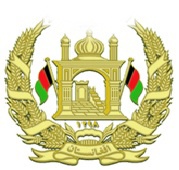 جمهوری اسلامی افغانستانشرطنامه تدارک ادویه جات و ملزومات طبی  {مؤسسه تقویه حکومتداری افغانستان (GIA)}{تدارک 28 قلم ملزومات طبی مورد ضرورت لابراتوار و یونت های تغذی در چهار شفاخانه در کابل}آدرس مکمل اداره:  بهارستان - کارته آریانا – سرک مکتب شیرینو – خانه نمبر (74).شماره داوطلبی:  R- EU/GIA/G001Aبودجه: {اتحادیه اروپا}تعداد بخش ها (LOTS): قابل تطبیق نیست. تاریخ صدور: ثور 1399محتویات بخش اول: طرزالعمل های داوطلبیقسمت 1:  دستورالعمل برای داوطلبانقسمت 2:  صفحه معلومات داوطلبیقسمت 3:  معیارهای ارزیابی و اهلیتقسمت 4:  فورمه های داوطلبیقسمت 5: کشور های واجد شرایطبخش دوم: نیازمندیها قسمت 6: جدول نیازمندیها بخش سوم: قراردادقسمت 7: شرایط عمومی قراردادقسمت 8: شرایط خاص قراردادقسمت 9: فورمه های قراردادمقدمهاین شرطنامه معیاری توسط اداره تدارکات ملی طبق اسناد مشابه معیاری داوطلبی مورد استفاده نهاد های چند جانبه انکشافی بین المللی ترتیب گردیده و توسط ادارات تدارکاتی در تدارک ادویه جات و ملزومات طبی و خدمات ضمنی مربوط که با استفاده از وجوه عامه تمویل می گردند در روش های تدارکات داوطلبی باز، مقید، و تدارکات از منبع واحد مورد استفاده قرار می گیرد. این شرطنامه در روشنی احکام قانون و طرزالعمل تدارکات ترتیب گردیده و در صورت مغایرت میان قانون و طرزالعمل تدارکات و مفاد این شرطنامه به قانون و طرزالعمل استناد می گردد. با انفاذ این شرطنامه، شرطنامه معیاری تدارک اجناس که برای تدارک ادویه جات و ملزومات طبی نیز مورد استفاده قرار میگرفت از این به بعد در تدارک ادویه جات و ملزومات طبی قابل استفاده نمی باشد. ادارات تدارکاتی می توانند به پیروی از حکم جزء 2 ماده چهارم قانون تدارکات، در تدارکات که توسط موسسات تمویل کننده تمویل می گردند از اسناد معیاری داوطلبی آن موسسات استفاده به عمل آورند. نقل این شرطنامه از مراجع ذیل قابل دریافت می باشد:ریاست عمومی اداره امور ریاست جمهوریاداره تدارکات ملی ریاست پالیسی تدارکات قصر مرمرین، کابل، افغانستانwww.npa.gov.afقسمت اول:  دستورالعمل برای داوطلبانقسمت سوم :معیارات ارزیابی و اهلیتاین قسمت دربرگیرنده تمام معیارات که اداره جهت ارزیابی آفر ها و تثبیت اهلیت داوطلبان استفاده می نماید، میباشد. درمطابقت به مواد 34 و 36 دستور العمل برای داوطلبان، سایر عوامل، روش ها و معیارات در ارزیابی قابل استفاده نمی باشد. فهرست عناوینترجیح داخلی (ماده 33 دستورالعمل برای داوطلبان)معیارات ارزیابی (ماده  34 دستورالعمل برای داوطلبان)اهلیت (ماده 36 دستورالعمل برای داوطلبان)ترجیح داخلی (ماده 33 دستورالعمل برای داوطلبان)اداره ترجیح داخلی را مطابق احکام طرزالعمل تدارکات تطبیق می نماید. تطبیق ترجیح داخلی و درجه بندی آفر ها صرف به مقصد ارزیابی آفر ها  طور ذیل صورت می گیرد:گروپ بندی آفر ها:آفر های گروپ (الف) :  آفر هائیکه اجناس ساخت جمهوری اسلامی افغانستان را  ارائه نموده اند، شامل این گروپ گردیده و قیمت آن آفر ها به اندازه (25) فیصد قیمت مجموعی آفر کاسته می شوند. آفر های گروپ (ب): آفر های ارائه شده توسط شرکت های داخلی و شرکت های مقیم در افغانستان شامل این گروپ گردیده و قیمت آن آفر ها به اندازه (10) فیصد قیمت مجموعی آفر کاسته می شوند. آفر های گروپ (ج): آفر های که شریک افغانی یا قراردادی افغانی دارند شامل این گروپ گردیده و قیمت آن به اندازه (5) فیصد قیمت آفر کاسته می شود.مقایسه آفر هاهیئت ارزیابی بعد از گروپ بندی آفر ها، آفر ها را با نظرداشت قیمت جدید کاسته شده مقایسه نموده و آفر برنده را تشخیص می نماید. معیارات ارزیابی {ماده 34 دستور العمل برای داوطلبان} معیارات اضافی {قابل تطبیق نیست}قرارداد چندگانه (بند 4 ماده 34 دستور العمل برای داوطلبان)اداره بیشتر از یک قرارداد را به داوطلب با ترکیب آفرهای دارای نازلترین قیمت (یک قرارداد برای هر آفر) و معیارهای ارزیابی بعدی را پوره نماید، اعطا می نماید.اداره مکلف است:صرف بخش ها و قراردادهائیکه فیصدی اقلام فی بخش و کمیت فی قلم طوریکه دربند 6 ماده 14 دستورالعمل برای داوطلبان مشخص شده است ارزیابی نماید.اداره مکلف است موارد ذیل را در نظر بگیرد:آفر ارزیابی شده دارای نازلترین قیمت برای هربخش؛ وتخفیف ارائه شده در هر بخش و روش اجرای آن طوریکه در آفر داوطلب پیشنهاد شده است.ارزیابی بعدی اهلیت (بند 1 ماده 36 دستورالعمل برای داوطلبان) اداره بعد از تشخیص آفر با نازلترین قیمت در مطابقت به بند 1 ماده 35 دستور العمل برای داوطلبان،  ارزیابی بعدی اهلیت را در مطابقت  به ماده 36  دستور العمل برای داوطلبان با استفاده از معیارات قبلاً مشخص شده، انجام میدهد. معیارات که شامل این بخش نباشد، در ارزیابی بعدی اهلیت داوطلب استفاده نمیگردد.توانایی مالی: داوطلب باید اسنادی مالی را که مندرج ذیل مطابقت داشته باشند، ارائه نماید: {ستتمنت بانکی که نشان دهنده بیلانس حد اقل ده ملیون افغانی باشد}؛تجربه و ظرفیت تخنیکی: داوطلب باید اسنادی را که نشان دهنده بر آورده شدن معیارات تجربه و ظرفیت تخنیکی مندرج ذیل  را داشته باشند ارائه نماید: {حد اقل یک قرارداد مشابه}داوطلب باید اسناد را که بیانگر اینکه اجناس پیشنهاد شده شرایط استفاده ذیل را دارا می باشد، ارائه نماید: {                }تداوم یا تجدید اسناد مطالبه شده شرایط اهلیت داوطلبان  مندرج  بخش صحفه معلومات داوطلبی. قسمت چهارم: فورمه های داوطلبیفهرستشماره فورمه 	عنوان فورمه فورمه های داوطلبیفورمه شماره /01     فورمه تسلیمی آفر فورمه شماره /02     فورمه معلومات اهلیت داوطلبفورمه شماره /03     فورمه معلومات شرکای شرکت مشترک (JV)فورمه شماره /04     جدول قیمت: اجناس ساخته شده در خارج از جمهوری اسلامی افغانستان که وارد میگردد. فورمه شماره /05      جدول قیمت: اجناس ساخته شده در خارج از جمهوری اسلامی افغانستان که قبلاً وارد گردیده. فورمه شماره /06     جدول قیمت: اجناس ساخته شده در جمهوری اسلامی افغانستان.فورمه شماره /07      فورمه تضمین آفر فورمه شماره /08      فورمه اظهار نامه تضمین آفر فورمه شماره /9        اجازه نامه تولید کننده فورمه تسلیمی آفرفورمه شماره /01این معلومات باید توسط داوطلبان در صفحات ذیل به مقاصد تشخیص اهلیت و واجد شرایط بودن داوطلب طوریکه در مواد مربوطه دستورالعمل برای داوطلبان تهیه شده است در جدول مورد استفاده قرار گیرد.به:{نام مکمل اداره درج گردد}مایان که در زیر این فورمه امضا نموده ایم، اظهارمینمائیم اینکه:ما شرطنامه را دقیق مطالعه کردیم و هیچ ملاحظه یی در قسمت آن بشمول ضمیمه شماره:{شماره و تاریخ صدور ضمیمه را درصورت لزوم درج گردد} نداریم؛ما پیشنهاد می نمائیم که در مطابقت با شرطنامه و جدول تحویلی مندرج جدول نیازمندیهای اجناس و خدمات ضمنی را {یک    توضیح مختصر در مورد اجناس و خدمات ضمنی درج گردد} اکمال مینمائیم؛قیمت مجموعی آفر ما به استثنای هرگونه تخفیفات پیشنهاد شده در ذیل عبارت است از:{قیمت مجموعی آفر به حروف و ارقام، بیانگر مبالغ مختلف و  اسعارهای مربوطه درج گردد}؛تخفیفات پیشنهاد شده: درصورتیکه آفر ما قبول شود، تخفیفات ذیل قابل اجرا خواهد بود:قیمت مجموعی تخفیفات به حروف:........................قیمت مجموعی تخفیفات به ارقام:.....................{هر تخفیف پیشنهاد شده و  اقلام مشخص شده جدول نیازمندیها را که قابل اجرا  است، با جزئیات آن مشخص کنید}؛آفر ما برای میعاد مشخص در بند 1 ماده 18  دستورالعمل برای داوطلبان، سر از تاریخ  ضرب الاجل تسلیمی آفرها در مطابقت با بند 3 ماده 24  دستورالعمل برای داوطلبان اعتبار داشته و در هر زمان قبل از ختم تاریخ اعتبار آن بالای ما الزامی و قابل قبول بوده میتواند؛هرگاه آفرما قبول شود، ما تعهد میسپاریم که تضمین اجراء را در مطابقت با ماده 41 دستورالعمل برای داوطلبان و ماده 18 شرایط عمومی قرارداد، بخاطر اجرای بموقع قرارداد فراهم می نمائیم؛ما بشمول قراردادیان فرعی یا اکمال کننده گان برای هر بخش از قرارداد، دارای تابعیت کشورهای واجد شرایط {ملیت داوطلب را بشمول ملیت شرکای شامل داوطلبی، هرگاه داوطلب شرکت های مشترک باشد، و ملیت هریک قراردادیان فرعی و تهیه کننده گان درج گردد}می باشیم.ما، مطابق بند 2 ماده 4  دستورالعمل برای داوطلبان ، هیچ نوع تضاد منافع نداریم؛شرکت ما، بشمول شرکا و قراردیان فرعی و تهیه کننده گان، تحت قوانین جمهوری اسلامی افغانستان، در مطابقت با بند 3 ماده 4 دستورالعمل برای داوطلبان از طرف دولت جمهوری اسلامی افغانستان غیر واجد شرایط شناخته نشده ایم؛ ما میدانیم که اداره مکلف به قبولی آفر دارای نازلترین قیمت ارائه شده و یا هر آفر دریافت شده دیگر نیست.نام:{نام مکمل شخص با صلاحیت که فورمه تسلیمی آفر را  امضا مینماید، درج گردد}امضا:{امضا شخصی که نام و عنوان وظیفه وی تذکر داده شد}تاریخ:{روز، ماه و سال تسلیمی آفر درج گردد}فورمه معلومات داوطلبفورمه شمار/02فورمه معلومات هر شریک شرکت های مشترکشماره /03معلوماتیکه در صفحات ذیل توسط داوطلب درج میگردد جهت تثبیت واجد شرایط بودن و اهلیت داوطلبان مطابق مواد مرتبط به دستورالعمل برای داوطلبان، استفاده شود}فورم جدول قیمتجدول قیمت: اجناس ساخته شده در خارج از جمهوری اسلامی افغانستان که وارد میگرددشماره /04شماره شرطنامه داوطلبی:			{                      }شماره آفر بدیل:			{قابل تطبیق نیست}تاریخ:			{                            }صفحات {                                               }{داوطلب این جدول قیمت را در مطابقت با رهنمود های مربوطذاذذا خانه پری می نماید. لست اقلام جدول قیمت باید درمطابقت با لست اجناس و خدمات ضمنی مشخص شده جدول نیازمندیهای اداره باشد.نام داوطلب : {                         } امضای داوطلب:  {                      } تاریخ : {             }جدول قیمت: اجناس ساخته شده در خارج از جمهوری اسلامی افغانستان که قبلاً وارد گردیدهشماره /05 ننام داوطلب : {نام داوطلب درج گردد} امضای داوطلب:  {امضای شخصی که آفر را امضا مینماید، درج گردد} تاریخ : {تاریخ درج گردد}یادداشت: ستون 7(2) مکلفیت های گمرکی و مالیات وارداتی پرداخت شده مستند باشد. {قیمت ارائه شده  اجناس که قبلاً وارد گردیده باید به تفکیک ارزش اصلی وارد شده اجناس در گمرک و در برگیرنده تخفیف یا افزایش نماینده محلی و تمام مصارف به استثنای مکلفییت ها و مالیات که از جانب اداره پرداخت شده یا قابل پرداخت می باشد، ارائه گردد. جهت وضاحت، داوطلبان باید قیمت های خود را بشمول مکلفیت های گمرکی و قیمت خالص مکلفیت های وارداتی ارائه نمایند}  جدول قیمت: اجناس ساخته شده در جمهوری اسلامی افغانستان شماره /06نام داوطلب : {                    } امضای داوطلب:  {                       } تاریخ : {             }تضمین آفر: ضمانت بانکیشماره /07شماره داوطلبی:		{شماره دواطلبی درج گردد}شماره آفر بدیل:		{در صورتیکه این آفر بدیل باشد، شماره تشخیصیه آن درج گردد}تاریخ:		{روز، ماه و سال تسلیمی آفر درج گردد}صفحات {شماره صفحه و تعداد مجموعی صفحات درج گردد}{این فورمه ضمانت بانکی برای تضمین آفر باید توسط یک بانک راجستر شده در مطابقت با رهنمودهای مندرج صادر گردد}ما: {نام بانک درج گردد}ذینفع: {نام و آدرس مکمل اداره درج گردد}تاریخ: {تاریخ درج گردد}شماره تضمین آفر: {شماره به ارقام درج گردد}اطلاع یافتیم که {نام مکمل داوطلب درج گردد}، منبعد به نام "داوطلب" آفر خود برای اجرای {نام قرارداد درج گردد} تحت اعلان تدارکات شماره {شماره اعلان تدارکات درج گردد}به شما ارائه نموده است. برعلاوه می دانیم که مطابق شرایط شما، آفر باید همراه با تضمین آفر ارائه گردد. براساس درخواست داوطلب، ما {نام بانک درج گردد} بدینوسیله به صورت قطعی تعهد میسپاریم که بدون تعلل، مبلغ مجموعی {مبلغ به حروف و ارقام درج گردد}را  بعد از دریافت اولین تقاضای تحریری شما در صورت که داوطلب مرتکب اعمال ذیل گردیده باشد، بپردازیم:تغییر یا انصراف از آفر بعد از انقضای مدت معینه تسلیمی آنانکار داوطلب از پذیرش تصحیح اشتباهات حسابی در جدول قیمت های ارائه شده در آفراجتناب از عقد قرارداد، مطابق مندرجات شرطنامه و مطالبه پیشنهاد از طرف داوطلب برندهفراهم نکردن تضمین اجرای قرارداد مطابق مندرجات شرطنامه از طرف داوطلب برندهدر صورت محرومیت داوطلب به دلیل تخطی در این داوطلبی مطابق حکم ماده چهل و نهم این قانوناین ضمانت در حالات ذیل فاقد اعتبارخواهد شد:درصورتیکه داوطلب برنده باشد به محض دریافت تضمین آفر امضای قرارداد طبق دستورالعمل برای داوطلبان؛ یادرصورتیکه داوطلب برنده نباشد، به محض (1) امضای قرارداد با داوطلب برنده؛ یا (2) 28 روز بعد از ختم میعاد اعتبار آفر به شمول میعاد تمدید مدت اعتبار آفر {تاریخ ختم آفر درج گردد}در نتیجه، هرگونه تقاضا برای پرداخت تحت این تضمین باید توسط ما قبل از میعاد فوق دریافت شده باشد.امضا: {امضای مسئول مربوط درج گردد}مهر: {مهر گردد}تضمین آفر: اظهار نامه تضمین آفرشماره /08شماره داوطلبی:		{شماره داوطلبی درج گردد}شماره آفر بدیل:		{درصورتیکه این آفر بدیل باشد، شماره تشخیصیه آن درج گردد}تاریخ:		{روز، ماه و سال تسلیمی آفر درج گردد}{شماره صفحه  و تعداد مجموعی صفحات درج گردد}{داوطلب باید این فورمه را در مطابقت با رهنمودهای مربوط خانه پری نماید}به: {نام مکمل اداره درج گردد}ما اشخاصیکه در زیر امضا نمودیم، اظهار مینمائیم که:ما میدانیم که، طبق شرایط شما، آفر باید همراه با اظهارنامه تضمین آفر ارائه گردد. ما می پذیریم که درصورت نقض وجایب تحت شرایط آفر ما از عقد قرارداد با اداره برای مدت {تعداد سال درج گردد} سر از {تاریخ درج گردد} محروم می گردیم. وجایب داوطلب تحت این آفر شامل موارد ذیل می باشد:ارائه معلومات نادرست در مورد اهلیت داوطلبتغییر یا انصراف از آفر بعد از انقضای مدت معینه تسلیمی آنانکار داوطلب از پذیرش تصحیح اشتباهات حسابی در جدول قیمت های ارائه شده در آفراجتناب از عقد قرارداد، مطابق مندرجات شرطنامه و مطالبه پیشنهاد از طرف داوطلب برندهفراهم نکردن تضمین اجرای قرارداد مطابق مندرجات شرطنامه از طرف داوطلب برنده.این اظهار نامه تضمین آفر در صورت برنده شدن ما و تسلیمی تضمین اجرای قرارداد و امضای قرار داد با داوطلب برنده فاقد اعتبار می گردد. امضا : {امضای شخصی که صلاحیت امضای این اظهار نامه را دارد}دارای صلاحیت امضای این اظهار نامه از طرف: {نام داوطلب درج گردد}تاریخ: {روز، ماه و سال درج گردد}مهر :  {مهر گردد}{یادداشت: درصورت شرکت مشترک، این اظهار نامه تضمین آفر باید به نام تمام شرکا آفر را ارائه گردد}اجازه نامه تولید کننده شماره /09شماره شرطنامه داوطلبی:		{شماره دواطلبی درج گردد}شماره آفر بدیل:		{درصورتیکه این آفر بدیل باشد، نمبر تشخیصیه آن درج گردد}تاریخ:		{ روز، ماه و سال تسلیمی آفر درج گردد}صفحات {شماره صفحه و تعداد مجموعی صفحات درج گردد}{این اجازه نامه باید در فورمه رسمی تولید کننده توسط مقام با صلاحیت ترتیب و امضا گردد}به: {نام مکمل اداره درج گردد}ما {نام و آدرس مکمل تولید کننده درج گردد}تولید کننده رسمی{نوع اجناس تولید شده درج گردد} دارائی فابریکه در{آدرس مکمل کارخانه های تولید کننده درج گردد} به {نام مکمل داوطلب درج گردد} اجازه می دهیم آفر را به مقصد عرضه اجناس {نام و/یا شرح مفصل اجناس درج گردد} که از جانب ما ساخته شده ارائه و عقد قرارداد نماید. ما بدینوسلیه گرنتی و وارنتی مکمل مطابق مواد مندرج  شرایط عمومی قرارداد، را به اجناس ارائه شده در آفر فراهم می نماییم. امضا: {امضا نماینده با صلاحیت تولید کننده درج گردد}نام: {نام/ نام های مکمل نماینده با صلاحیت تولید کننده درج گردد}عنوان وظیفه: {عنوان وظیفه درج گردد}امضا از جانب: {نام مکمل داوطلب درج گردد}تاریخ: {تاریخ امضا درج گردد}قسمت پنجم- کشور های واجد شرایطبخش دوم -    جدول نیازمندیها قسمت ششم- جدول نیازمندیها محتویات لست اجناس و جدول تسلیمی مشخصات تخنیکی بررسی و آزمایش یادداشت جهت ترتیب جدول نیازمندیهااداره این جدول نیازمندیها را باید شامل  شرطنامه نموده که حد اقل دربرگیرنده  توضیح اجناس و خدمات ضمنی قابل  اکمال و جدول تسلیمی آن می باشد. هدف از جدول نیازمندیها ارائه معلومات کافی به  داوطلب بمنظور ترتیب درست آفر ها می باشد . در این مورد  جدول قیمت ها در (قسمت چهارم) در ج گردیده حایز اهمیت بیشتر می باشد، علاوتاٌ در صورت تغیر مقدار در زمان اعطا قراردا د مطابق ماده 41 دستور العمل برای داوطلبان جدول قیمت ها و جدول نیاز مندی ها منحیث اساس استفاده می گردد.  زمان یا مدت تسلیمی باید بصورت دقیق با درنظر داشت اثرات شرایط تجارت بین المللیی انتخاب شده معین گردد.لست اجناس و جدول تحویلینوت: لست اجناس به طور جدا گانه در جمع سه ورق ضم گردیده است.مشخصات تخنیکی آزمایش و بررسی آزمایشات و بررسی های ذیل انجام میگردد:معاینه فزیکی تمام وسایل و ماشین آلات طبی. نصب و مونتاژ تمام وسایل و ماشین آلات طبی و حصول اطمینان از کار آیی درست این وسایل و ماشین آلات طبی.بخش سوم- قراردادقسمت هفتم- شرایط عمومی قرارداد قسمت هشتم -  شرایط خاص قراردادقسمت نهم – فورمه های قراردادفورمه های قراردادشماره  /11	نامه قبولی آفر  شماره  /12	موافقتنامه قراردادشماره  /13	فورم تضمین اجراشماره  /14	فورم تضمین پیش پرداختنامه قبولی آفرشماره /11شماره: {شماره صدور این نامه را درج نمایید}	تاریخ: {تاریخ صدور این نامه را درج نمایید}از: {نام اداره تدارکاتی را درج نمایید}                                  آدرس: {آدرس اداره تدارکاتی را درج نمایید}به: {نام داوطلب برنده و شماره جواز فعالیت وی را ذکر نمایید}   آدرس: {آدرس داوطلب برنده را درج نمایید}این نامه قبولی آفر به تأسی از ماده بیست و سوم قانون تدارکات و حکم هشتاد و پنجم طرزالعمل تدارکات صادر و بموجب آن اطلاع داده میشود که آفر ارائه شده مؤرخ {تاریخ را به ترتیب روز، ماه و سال بنویسید} شما برای تدارک {نام پروژه یا قرارداد را بنویسید}، به قیمت قطعی مجموعی مبلغ {مبلغ را به ارقام و حروف بنویسید}، طوریکه درمطابقت با دستورالعمل برای داوطلبان مندرج شرطنامه مربوطه، تدقیق و تصحیح شده است توسط این اداره قبول گردیده است.لذا از شما تقاضا میگردد الی مدت ده (10) روز تقویمی از تاریخ صدور این نامه، در مطابقت به مواد فوق الذکر قانون و طرزالعمل تدارکات و مواد بیست و هشتم قانون و حکم هفتاد و هشتم طرزالعمل، تضمین اجرای قرارداد را طوریکه در شرطنامه مربوطه درج و در ذیل تذکر گردیده، به اداره تسلیم نمایید، در غیر آن در مطابقت به ماده بیست و نهم قانون تدارکات، تضمین آفر شما قابل استرداد نخواهد بود. معلومات مزید در جدول ذیل درج می باشد:همچنین غرض مطالعه و مزید معلومات شما، مسوده موافقتنامه قرارداد ضمیمه این نامه به شما ارسال گردید.نام و تخلص:وظیفه:امضاء و تاریخ:موافقتنامه  قراردادشماره /12{داوطلب برنده این فورمه را در مطابقت با رهنمودهای مربوط خانه پری می نماید}این موافقتنامه قرارداد به تاریخ {روز، ماه و سال درج گردد}  میان{نام مکمل اداره و اداره تدارکاتی درج گردد} جمهوری اسلامی افغانستان که منبعد بنام اداره یاد می شود و{نام اکمال کننده درج گردد} که شرکت ثبت شده تحت قوانین {نام کشور اکمال کننده درج گردد} که دفتر مرکزی آن {آدرس اکمال کننده درج گردد}منبعد بنام "اکمال کننده" یاد میشود، عقد گردیده است. طوریکه اداره مطابق اعلان تدارکات اجناس و خدمات ضمنی {جزئیات  اجناس و خدمات ضمنی درج گردد} آفر داوطلب برنده را برای تدارک اجناس فوق به مبلغ {قیمت قرارداد را به ارقام و حروف، با اسعار مشخصه در قرارداد درج گردد} که منبعد بنام "قیمت قرارداد" یاد میشود، قبول نموده است. این موافقتنامه موارد ذیل را تصدیق مینماید:در این موافقتنامه، کلمات و اصطلاحات همان معنی را افاده می نمایند که در شرایط قرارداد برای آنها در نظر گرفته شده است.اسناد ذیل تشکیل دهنده قرارداد میان اداره و اکمال کننده بوده و برای هر یک از آنها منحیث بخشی از قرارداد استنباط میگردد:نامه قبولی آفر فورم  تسلیمی آفر ضمایم، درصورت موجودیتشرایط خاص قرارداد شرایط عمومی قراردادمشخصات (به شمول جدول نیازمندیها و مشخصات تخنیکی)جدول تکمیل شده (به شمول جدول قیمت ها) {هرگونه اسناد لست شده شرایط عمومی قرارداد منحیث بخش قرارداد علاوه گردد}این قرارداد بالای سایر اسناد قرارداد ارجحیت داشته در صورت موجودیت تناقض یا عدم سازگاری میان اسناد قرارداد، ارجحیت اسناد به ترتیب فهرست فوق خواهد بود.  در مقابل پرداخت قابل اجرا توسط اداره، اکمال کننده تعهد میسپارد که اجناس را اکمال و خدمات ضمنی را تهیه و هر نوع نواقص را در مطابقت همه جانبه به شرایط قرارداد اصلاح نماید.اداره تعهد می نماید که قیمت قرارداد و یا سایر مبالغ قابل اجرا تحت احکام این قرارداد را در مقابل اکمال اجناس، تهیه خدمات ضمنی و رفع نواقص در زمان و به شیوه مندرج قرارداد بپردازد. بدینوسیله جانبین تصدیق مینمایند که این موافقتنامه در مطابقت با قوانین جمهوری اسلامی افغانستان بوده و سر از تاریخ فوق الی تاریخ {روز، ماه و سال درج گردد} قابل اعتبار می باشد. به نماینده گی از اداره:اسم: {اسم درج گردد}امضاء: {امضای مقام ذیصلاح }عنوان وظیفه امضا کننده {عنوان وظیفه درج گردد}در حضور داشت {شهرت شاهد درج گردد}ازطرف و به نماینده گی از اکمال کننده:اسم: {اسم درج گردد}عنوان وظیفه امضا کننده: {عنوان وظیفه امضا کننده درج گردد}امضاء: {امضای مقام ذیصلاح}در حضورداشت {شهرت شاهد درج گردد}تضمین اجراءشماره  /13{به اساس درخواست داوطلب برنده، بانک این فورمه را مطابق رهنمود ارائه شده خانه پری می نماید}تاریخ: {روز، ماه و سال  تسلیمی آفر درج گردد}شماره و عنوان داوطلبی : {شماره و تشریح مختصر داوطلبی درج گردد}اسم بانک: {اسم بانک درج گردد}مستفید شونده: {نام مکمل اداره درج گردد}شماره تضمین اجراء: {شماره تضمین اجرا درج گردد} اطلاع حاصل نمودیم که {نام مکمل اکمال کننده درج گردد}، که منبعد بنام "اکمال کننده" یاد می شود، قرارداد شماره {شماره قرارداد درج گردد} مؤرخ {روز، ماه و سال درج گردد} را که منبعد بنام قرارداد یاد می شود با اداره محترم شما بمنظور اکمال { توضیح مختصر اجناس و خدمات ضمنی درج گردد} عقد می نماید. علاوه برآن، ما میدانیم که طبق شرایط این قرارداد، تضمین اجراء نیز لازم می باشد. به درخواست اکمال کننده، تعهد می نمائیم که بدون چون و چرا مبلغ {مبلغ به حروف و ارقام درج گردد} را بمجرد دریافت تقاضای کتبی شما که نشان دهنده تخطی قراردادی از شرایط مندرج قرارداد باشد، بدون ارائه دلایل و زمینه های ارسال تقاضا ازجانب شما، بپردازیم. این تضمین الی تاریخ {روز، ماه و سال درج گردد} اعتبار دارد و هر نوع تقاضا برای پرداخت مطابق این تضمین باید قبل از تاریخ متذکره به دفتر بانک تسلیم داده شود. این ضمانت با در نظرداشت مقررات یکنواخت برای تقاضای ضمانت ها چاپ شماره 758 اطاق تجارت بین المللی، به استثنای اینکه فقرۀ 2 ماده 20 (الف) ازآن مستثنی است، میباشد.{امضا، نام و وظیفه نماینده  با صلاحیت بانک و اکمال کننده درج گردد}{مهر بانک}{مهر اکمال کننده}تضمین پیش پرداختشماره  /14{به اساس درخواست داوطلب برنده، بانک این فورمه را مطابق رهنمود ارائه شده خانه پری می نماید}تاریخ: {روز، ماه و سال  تسلیمی آفر درج گردد}شماره و عنوان داوطلبی : {شماره و تشریح مختصر داوطلبی درج گردد}اسم بانک: {اسم بانک درج گردد}{ورق رسمی بانک استفاده گردد}مستفید شونده: {نام مکمل اداره درج گردد}شماره تضمین پیش پرداخت: {شماره تضمین پیش پرداخت درج گردد}ما {نام قانونی و آدرس بانک درج گردد} اطلاع حاصل نمودیم که {نام و آدرس مکمل اکمال کننده درج گردد}، که منبعد بنام "اکمال کننده" یاد می شود، قرارداد شماره {شماره قرارداد درج گردد} مؤرخ {روز، ماه وسال درج گردد} را که منبعد بنام قرارداد یاد می شود با اداره محترم شما بمنظور اکمال {توضیح مختصر اجناس و خدمات ضمنی درج گردد}عقد نماید. علاوه برآن، ما میدانیم که طبق شرایط این قرارداد، پیش پرداخت در مقابل تضمین پیش پرداخت صورت میگیرد.  به درخواست اکمال کننده، تعهد می نماییم که بدون چون و چرا مبلغ {مبلغ به حروف و ارقام درج گردد} را بمجرد دریافت تقاضای کتبی شما که نشان دهنده تخطی قراردادی ناشی از استفاده پیش پرداخت برای اهداف غیر تسلیمی اجناس صورت گرفته باشد، به شما بپردازیم. این تضمین از تاریخ اخذ پیش پرداخت توسط اکمال کننده {روز، ماه و سال درج گردد} الی تاریخ {روز، ماه و سال درج گردد} اعتبار و قابل اجرا می باشد.  این تضمین تابع مقرره منتشره شماره 758 اطاق تجارت بین المللی میباشد.{امضا نماینده با صلاحیت اخذ گردد}{مهر بانک}الف.  عمومیاتالف.  عمومیاتماده 1- ساحه داوطلبیاداره این شرطنامه را به منظور تدارک اجناس (ادویه جات و ملزومات طبی) و خدمات ضمنی مندرج قسمت 6 جدول نیازمندیها صادر مینماید. نام، نمبرتشخیصیه و تعداد بخش های این داوطلبی  به شمول نام و نمبر تشخیصیه هربخش در صفحه معلومات داوطلبی درج می باشد. ماده 1- ساحه داوطلبی1.2 در این شرطنامه: اصطلاح "کتبی" به معنی انجام ارتباطات طور تحریری مانند فکس، ایمیل و تلکس همراه با اسناد دریافتی توسط طرف مقابل می باشد؛در صورت لزوم مفرد به عوض جمع و جمع به عوض مفرد بکار برده می شود؛"روز" به معنی روز تقویمی می باشد. اصطلاح "اجناس" عبارت از ادویه جات ویا ملزومات طبی مندرج این شرطنامه میباشد. ماده 2- وجوهاداره، وجوه کافی برای تمویل تدارکات به شمول تمویل مراحل پیشبرد آن را تعهد و قسمتی از وجوه مالی تعهد شده را برای تادیات موجه تحت قرارداد که این شرطنامه به منظور آن صادر گردیده است به کار می گیرد. وجوه عبارت از هر نوع منابع پولی اختصاص داده شده برای ادارات از بودجه ملی، عواید ادارات، شرکت ها و تصدی های دولتی، کمک ها و قرضه های که در اختیار دولت قرار گرفته اند می باشد. ماده 3- فساد و تقلباداره، داوطلب، قراردادی و قراردادی فرعی مکلف اند اصول عالی اخلاقی را در مراحل داوطلبی و اجرای قرارداد رعایت نمایند. روی این ملحوظ اصطلاحات آتی مفاهم ذیل را افاده می نمایند: فساد: عبارت از درخواست، دریافت، دادن یا پیشنهاد به صورت مستقیم یا غیرمستقیم هرچیز با ارزشیکه به صورت غیرمناسب کارکردهای جانب دیگر (کارمندان تدارکات یا داوطلب و قراردادی) را تحت تاثیر قرار دهد. تقلب: ارتکاب هرگونه فروگذاری به شمول کتمان حقایق که عمداً و یا سهواً به منظور اغفال کارمندان تدارکات و مدیریت قرارداد جهت حصول منفعت مالی و غیر مالی و یا اجتناب از اجرای مکلفیت ها صورت گیرد. تبانی: عبارت از سازش میان دو یا بیشتر داوطلبان و یا میان داوطلبان و کارمندان اداره که به منظور بدست آوردن مقاصد نامناسب به شمول تحت تاثیرقراردادن نادرست اعمال سایرین طرح گردیده باشد.اجبار: عبارت از تهدید و یا ضرر رسانیدن به کارمندان تدارکات و مدیریت قرارداد و یا سایر داوطلبان به منظور تحت تاثیر قراردادن اعمال آنان به صورت مستقیم یا غیر مستقیم می باشد.ایجاد اخلال و موانع: عبارت از تخریب، تزویر، تغییر یا کتمان اسناد و اظهارات نادرست در پروسه تدارکات و یا امور نظارتی مربوط می باشد.اداره پیشنهاد اعطای قرارداد به داوطلب برنده ای را که مستقیماً یا ازطریق نماینده مرتکب فساد، تقلب، تبانی، اجبار یا ایجاد اخلال و موانع در مراحل داوطلبی گردیده است لغو می نماید. اداره در صورت ارتکاب فساد، تقلب، تبانی، اجبار و اخلال در مراحل تدارکات توسط کارمند اداره، موضوع را در اسرع وقت به مراجع ذیربط ارجاع می نماید.  اداره داوطلب یا قراردادی را در صورت ارتکاب اعمال مندرج فقره (1) ماده چهل و نهم قانون تدارکات از اشتراک در مراحل تدارکات محروم می نماید. داوطلب، قراردادی و قراردادی فرعی مکلف است، زمینه تفتیش و بررسی حسابات، یادداشت ها و سایراسناد مربوط به تسلیمی آفر و اجرای قرارداد را توسط  مفتشین موظف از جانب اداره فراهم نماید. ماده 4- داوطلب واجد شرایطداوطلب و شرکای وی میتوانند تابعیت هرکشوری را با رعایت محدودیت های مندرج صفحه معلومات داوطلبی داشته باشند. در صورت که داوطلب، قراردادی و قراردادی فرعی، ساکن، تبعه و یا ثبت در یک کشور بوده و یا مطابق قوانین همان کشور فعالیت نماید، تبعه همان کشور محسوب می گردد. منشا هرگونه مواد، تجهیزات و خدمات جهت انجام این قرارداد از کشور واجد شرایط باشند. درصورت شرکت های مشترک، تمام شرکا بصورت پیوسته و جداگانه جهت اجرای قرارداد در مطابقت به شرایط قرارداد مسؤل و یکی از شرکا منحیث شریک اصلی معرفی گردیده  و مسؤل قبول مسؤلیت ها و پذیرش رهنمود ها به نمایندگی از سایر شرکا می باشد؛ ماده 4- داوطلب واجد شرایطداوطلب نباید تضاد منافع داشته باشد. داوطلب درصورت تثبیت داشتن تضاد منافع فاقد اهلیت پنداشته می شود. تضاد منافع در حالات ذیل واقع میگردد:در صورتیکه دو یا بیشتر از دو داوطلب بصورت مستقیم یا غیر مستقیم تحت کنترول یکدیگر باشند؛در صورتیکه دو یا بیشتر از دو داوطلب از یک مرجع مشترک کنترول گردند؛  در صورتیکه داوطلبان بصورت مستقیم یا غیر مستقیم کمک مالی از یکدیگر  بمنظور همین داوطلبی اخذ نموده باشند؛ در صورتیکه دو یا بیشتر از دو داوطلب عین نماینده قانونی داشته باشند؛ در صورتیکه داوطلبان با یگدیگر طوری در ارتباط باشند که بتوانند آفر های یکدیگر و یا تصمیم اداره را در پروسه داوطلبی متاثر سازند؛ در صورت ارائه بیشتر از یک آفر توسط یک داوطلب، داوطلب مذکور فاقد اهلیت پنداشته می شود. اشتراک منحیث قراردادی فرعی در بیشتر از یک آفر از این امر مستثنی است؛ در  صورت اشتراک شرکت ها یا افراد متعلق به داوطلب منحیث مشاور در ترتیب دیزاین یا مشخصات تخنیکی اجناس تحت این داوطلبی؛ در صورت پیشنهاد شرکت ها و افراد متعلق به داوطلب جهت تطبیق و نظارت از قراداد که در نتیجه این  داوطلبی عقد میگردد؛درصورت فراهم شدن اجناس، انجام امور ساختمانی یا خدمات غیر مشورتی مورد نیاز بمنظور ترتیب و یا تطبیق این پروژه توسط شرکت ها و یا افراد که توسط داوطلب بصورت مستقیم یا غیر مستقیم کنترول میگردند؛ در صورت داشتن رابطه تجارتی و یا داشتن قرابت مندرج جز 24 ماده سوم قانون تدارکات  با کارمند مؤظف اداره که: بصورت مستقیم یا غیر مستقیم در ترتیب اسناد داوطلبی یا مشخصات تخنیکی تدارکات و یا منحیث عضو هیئت آفر گشایی، ارزیابی و تصدیق و معاینه توظیف گردیده باشد؛ در صورتیکه در تطبیق و نظارت قرارداد که در نتجه این داوطلبی عقد میگردد  نقش داشته باشد.ماده 4- داوطلب واجد شرایطاداره نمی تواند قرارداد را با داوطلب محروم شده و یا تحت پروسه محرومیت عقد نماید. لست داوطلبان محروم شده و تحت پروسه محرومیت از ویب سایت اداره تدارکات ملی (www.npa.gov.af) قابل دریافت می باشد. تشبثات دولتی صرف زمانی واجد شرایط بوده می توانند که تضاد منافع مندرج 4.2 را نداشته باشند. درصورت تذکر در قسمت پنجم این شرطنامه، شرکت ها و افراد در موارد ذیل غیر واجد شرایط می باشند: (1) در صورت که روابط تجاری با کشور داوطلب طبق قوانین جمهوری اسلامی افغانستان ممنوع گردیده باشد؛ (2) درصورتیکه تورید اجناس و یا خدمات از کشور داوطلب منع و اجرای پرداخت ها به کشور داوطلب یا شخص مرتبط به داوطلب ذریعه قطع نامه ملل متحد که جمهوری اسلامی افغانستان آنرا نیز پذیرفته باشد، منع گردیده باشد.  داوطلب به درخواست اداره شواهد واجد شرایط بودن قابل قبول اداره را ارائه می نماید. ماده 5- اجناس و خدمات ضمنی واجد شرایط منشا تولید اجناس و خدمات ضمنی تحت این قرارداد می تواند از هر کشور مطابق قسمت پنجم، کشور های واجد شرایط باشد.  ماده 5- اجناس و خدمات ضمنی واجد شرایط اصطلاح اجناس در این ماده در برگیرنده ادویه جات و ملزومات طبی مندرج این شرطنامه بوده، و خدمات ضمنی در برگیرنده ترانسپورت، بیمه، کمیشن و آموزش و سایر خدمات ضمنی می باشد.   ماده 5- اجناس و خدمات ضمنی واجد شرایط اصطلاح منشا عبارت از کشور است که اجناس در آن استخراج، کشت، تولید و پروسس شده و یا در نتیجه ساخت، پروسس و یا طی سایر مراحل صنعتی، ماهیت اولیه آن تغییر نموده باشد. ب.  محتویات شرطنامه ب.  محتویات شرطنامه ماده 6- بخش های شرطنامهاین شرطنامه حاوی بخش های 1، 2 و 3 بوده و در برگیرنده قسمت های ذیل می باشد. تمام ضمایم صادره طبق ماده 8 این دستورالعمل نیز جزء این شرطنامه می باشند. بخش1: طرزالعمل های داوطلبیقسمت 1:  دستورالعمل برای داوطلبانقسمت 2:  صفحه معلومات داوطلبیقسمت 3:  معیارهای ارزیابی و اهلیتقسمت 4:  فورمه های داوطلبیقسمت 5: کشور های واجد شرایطبخش 2: نیازمندیها قسمت 6: جدول نیازمندیها بخش 3: قراردادقسمت 7: شرایط عمومی قراردادقسمت 8: شرایط خاص قراردادقسمت 9: فورمه های قراردادماده 6- بخش های شرطنامهاعلان تدارکات بخش از شرطنامه نمی باشد.ماده 6- بخش های شرطنامهدر صورتیکه شرطنامه و ضمایم آن مستقیماً از اداره و یا نماینده وی طوری که در صفحه معلومات داوطلبی ذکر شده، اخذ نگردیده باشد، مسئولیت هر نوع کمی و کاستی در شرطنامه و ضمایم مطابق ماده 8 این دستور العمل، بدوش اداره نمی باشد. درصورت تناقض، اسناد که بصورت مستقیم از اداره اخذ گردیده، قابل تطبیق می باشد.  ماده 6- بخش های شرطنامهداوطلب باید تمام دستورالعمل ها، فورمه ها، شرایط و مشخصات مندرج شرطنامه را بررسی نماید. عدم ارائه معلومات یا اسناد درخواست شده مندرج شرطنامه منتج به رد آفر شده میتواند.ماده 7- توضیح شرطنامهداوطلب می تواند در مورد این شرطنامه معلومات بیشتر را از اداره بصورت کتبی با تماس به آدرس مندرج صفحه معلومات داوطلبی مطالبه نماید، مشروط بر اینکه مطالبه متذکره حد اقل (10) روز در داوطلبی باز و (4) روز در داوطلبی مقید قبل از ختم میعاد تسلیمی آفرها به اداره مواصلت نموده باشد. اداره درخلال مدت (3) روز توضیح کتبی را به داوطلب ارسال می نماید. نقل این توضیح به تمام داوطلبانیکه شرطنامه را دریافت نموده اند بدون تذکر منبع درخواست دهنده ارسال میگردد. هرگاه اداره بالاثر توضیح مطالبه شده، تعدیل شرطنامه را لازم بداند، با رعایت حکم سی ام طرزالعمل تدارکات و ماده 8 این دستورالعمل اجراآت می نماید. ماده 7- توضیح شرطنامهبه منظور توضیح و جواب به سوالات پیرامون مندرجات شرطنامه، درصورتیکه درشرطنامه ذکرشده باشد اداره میتواند، از داوطلب برای اشتراک در جلسه قبل ازداوطلبی در محل، تاریخ و وقت مندرج در صفحه معلومات داوطلبی دعوت نماید. ماده 7- توضیح شرطنامهاز داوطلب تقاضا می شود تا در صورتیکه سوال داشته باشد، آنرا بصورت تحریری حد اقل (3) روز قبل از تاریخ برگزاری جلسه قبل از داوطلبی به اداره تسلیم نماید.  ماده 7- توضیح شرطنامهگزارش جلسه قبل از داوطلبی، به شمول سوالات وجوابات ارایه شده در جلسه و جوابات تهیه شده بعد از جلسه درمدت حد اکثر (5) روز به تمام داوطلبانیکه شرطنامه را اخذ نموده اند، ارسال میگردد. ماده 7- توضیح شرطنامهعدم حضور داوطلب در جلسه قبل از داوطلبی، اهلیت وی را متاثر نمی سازد. ماده 8- تعدیل شرطنامه هااداره میتواند، در طول میعاد تسلیمی آفر ها با صدور ضمیمه شرطنامه را تعدیل نماید.ماده 8- تعدیل شرطنامه هاضمایم صادره جزء شرطنامه محسوب گردیده و بصورت کتبی به داوطلبانیکه شرطنامه را دریافت نموده اند ارسال میگردد. اداره باید به اسرع وقت ضمایم صادر شده را در ویب سایت که شرطنامه نشر گردیده باشد نشر نماید. ج.  تهیه آفرهاج.  تهیه آفرهاماده 9- مصارف داوطلبیتمام مصارف تهیه و تسلیمی آفر ها برعهده خود داوطلب بوده و اداره بدون در نظر داشت نتیجه مراحل تدارکاتی  هیچگونه مسئولیتی درقبال همچون مصارف ندارد.ماده 10 - زبان آفرآفر، اسناد و مراسلات مربوط به آن به زبان که در صفحه معلومات داوطلبی مشخص گردیده ترتیب میگردد. اسناد حمایوی و سایر اسناد که بخش از آفر می باشد و به زبان های دیگر ارایه میگردد، اداره می تواند در صورت لزوم ترجمه تصدیق شده اسناد ارائه شده را به مصرف داوطلب مطالبه نماید. جهت توضیح آفر، به ترجمه ارائه شده استناد می گردد.   ماده 11- اسناد شامل آفراسناد ذیل شامل آفر می باشد:فورمه تسلیمی آفر و جدول های قیمت ها درمطابقت با مواد 12 ، 13 ، 14 و 15 این دستورالعمل؛تضمین آفر و یا اظهارنامه تضمین آفر درصورت لزوم درمطابقت با بند 1 ماده 19 این دستور العمل؛آفر های بدیل در صورتیکه مطابق با ماده 13 این دستور العمل مجاز باشد؛صلاحیت نامه معتبر کتبی درمطابقت با بند 2 ماده 20 این دستورالعمل؛اسناد و مدارک تثبیت اهلیت داوطلب برای اجرای قرارداد در مطابقت به ماده 17 این دستور العمل؛اسناد و مدارک واجد شرایط بودن داوطلب درمطابقت با ماده 16 این دستورالعمل؛ اسناد و مدارک تثبیت منشا و واجد شرایط بودن اجناس و خدمات ضمنی آن درمطابقت با ماده 16 این دستورالعمل؛اسناد و مدارک تثبیت مطابقت اجناس و خدمات ضمنی آن با شرطنامه طبق مواد 16 و 30 این دستور العمل؛سایر اسناد مطالبه شده در صفحه معلومات داوطلبی.ماده 11- اسناد شامل آفرموافقتنامه شرکت مشترک (JV) به اضافه نیازمندیهای مندرج بند 1 ماده 11 این دستور العمل، شامل آفر میگردد. جهت الزام آور بودن موافقتنامه شرکت مشترک (JV)، موافقتنامه توسط تمام شرکای شرکت مشترک امضا و ضم آفر تسلیم می گردد.  ماده 12 - فورمه تسلیمی آفر و جدول  های  قیمتفورمه تسلیمی و جدول قیمت آفر در فورمه های شامل در  قسمت 4 ( فورمه های داوطلبی) ترتیب میگردد. این فورمه ها بدون کدام تغییر خانه پری و هیچ تعویض قابل قبول نخواهد بود به استثنای موارد ذکر شده در بند 4 ماده 20 این دستور العمل. ماده 13- آفرهای بدیلآفرهای بدیل صرف در صورتی قابل قبول خواهد بود که در صفحه معلومات داوطلبی از قبولی آن تذکر رفته باشد. ماده 14- قیم آفر و تخفیفاتقیمت ها و تخفیفات ارایه شده توسط داوطلب در فورمه تسلیمی آفر و در جدول های قیمت باید درمطابقت با شرایط ذیل باشد. ماده 14- قیم آفر و تخفیفاتقیمت ها برای تمام بخش ها  و اقلام در جدول های قیمت  به صورت جداگانه ارائه گردد. ماده 14- قیم آفر و تخفیفاتقیمت که در فورمه تسلیمی آفر ارائه میگردد در مطابقت به بند 1 ماده 12 این دستورالعمل منفی تخفیفات پیشکش شده  قیمت مجموعی آفر می باشد.  ماده 14- قیم آفر و تخفیفاتداوطلب می تواند هرگونه تخفیف بدون قید و شرط را پیشنهاد،  و روش اجرای آنرا در فورمه تسلیمی آفر خویش و جدول قیمت در مطابقت به بند 1 ماده 12 این دستور العمل ذکر نماید. ماده 14- قیم آفر و تخفیفاتقیمت های ارائه شده داوطلب در طول انجام قرارداد ثابت بوده، مگر اینکه در صفحه معلومات داوطلبی طور دیگری تذکر رفته باشد. آفر با قیم قابل تعدیل غیر جوابگو پنداشته شده، رد میگردد.  هر گاه قیم قابل تعدیل مطابق  صفحه معلومات داوطلبی، مجاز باشد و داوطلب آفر با قیم ثابت ارائه نموده باشد، در اینصورت آفر رد نگردیده اما تعدیل قیم صفر محاسبه میگردد. ماده 14- قیم آفر و تخفیفاتدرصورت تذکر در دستور العمل برای داوطلبان، آفر برای یک بخش یا ترکیبی از بخش ها ارائه شده می تواند. قیمت ها برای 100 فیصد اقلام مشخص شده در هر بخش و به 100 فیصد مقدار مشخص شده برای اقلام هر بخش ارائه گردد، مگر اینکه در صفحه معلومات داوطلبی طور دیگری تذکر رفته باشد. ماده 14- قیم آفر و تخفیفاتاصطلاحات شرایط تجارت بین المللی و سایر اصطلاحات مشابه تابع احکام مندرج ویرایش جدید شرایط بین المللی تجارت (Incoterms) منتشره اطاق بین المللی تجارت پاریس، طوریکه در صفحه معلومات داوطلبی تذکر رفته است، می باشد.ماده 14- قیم آفر و تخفیفاتاداره می تواند تدارکات را به بخش ها  در روشنی احکام ماده پانزدهم قانون تدارکات تقسیم نماید. قیمت ها برای تمام بخش ها و صد فیصد اقلام هر بخش ارایه میگردد. داوطلب  می تواند در صورتیکه آفر های تمام بخش ها در عین زمان باز گشائی شوند،  تخفیف مشروط برای عقد بیشتر از یک بخش را پیشنهاد نمایند.  ماده 15- اسعار آفر و پرداخت داوطلب باید قیمت آفر را به واحد پولی افغانی ارایه نماید، مگر اینکه در صفحه معلومات داوطلبی طوری دیگر تذکر رفته باشد. ماده 16- اسناد ثبوت مطابقت اجناس و خدمات ضمنیبه منظور تثبیت واجد شرایط بودن اجناس و خدمات ضمنی آن، داوطلب باید اظهار نامه کشور منشا تولید که شامل جدول های قیمت قسمت 4 (فورمه های داوطلبی) می باشد، را درمطابقت با ماده 5 این دستورالعمل خانه پری نماید. ماده 16- اسناد ثبوت مطابقت اجناس و خدمات ضمنیداوطلب مدارک مستند را جهت تثبیت مطابقت اجناس طبی و خدمات ضمنی با مشخصات تخنیکی و معیارات مشخص شده قسمت6 (جدول نیازمندیها) ارائه نماید. ماده 16- اسناد ثبوت مطابقت اجناس و خدمات ضمنیمدارک مستند شامل تثبیت مطابقت اجناس و خدمات ضمنی آن با شرطنامه میتواند نوشته جات، نقشه جات و اعداد و ارقام بوده و شامل موارد ذیل می باشند:توضیح مفصل و قلم وار مشخصات تخنیکی هر قلم و مشخصات تخنیکی آن که نشان دهنده جوابگو بودن اجناس و خدمات ضمنی آن در مطابقت با مشخصات و معیارات شرطنامه باشد. در صورت لزوم داوطلب می تواند توضیح انحرافات و استثنآت از معیارات جدول نیازمندیها را نیز شامل نماید.سایر اسناد مندرج صفحه معلومات داوطلبی.معیار های تعین شده برای شیوه تولید/ ساخت، پروسس مواد و علایم تجارتی و کتلاک ها توسط اداره که در جدول نیازمندیها درج گردیده، صرف بمنظور شرح نیازمندی بوده و ارائه سایر اجناس مطابق معیارات مندرج را محدود نمی سازد. داوطلب می تواند اجناس مطابق با سایر معیارهای کیفی، علایم تجارتی و شماره های کتلاک را در صورتی که جوابگوی نیازمندی اداره بوده و معادل یا بالاتر از مشخصات مندرج جدول نیازمندیها باشد را ارائه نماید.  ماده 17- اسناد تثبیت اهلیت داوطلببه منظور تثبیت واجد شرایط بودن درمطابقت با ماده 4  این دستورالعمل، داوطلب باید فورمه تسلیمی آفر مندرج  قسمت 4 ( فورمه های داوطلبی) را خانه پری نماید. عدم ارائه و یا ارائه آن به صورت ناقص، منجر به عدم واجد شرایط پنداشته شناخته شدن داوطلب می گردد. مدارک  تثبیت  اهلیت داوطلب جهت اجرای قرارداد درصورتیکه آفر وی قبول شود  در صورت قابل قبول می باشد که:در صورت که عدم ساخت و تولید اجناس توسط داوطلب در فورمه معلومات داوطلبی تذکر رفته باشد، داوطلب اجازه نامه تولید کننده را در فورم شامل قسمت 4 (فورمه های داوطلبی ) که نشان دهنده اجازه تولید کننده به داوطلب جهت عرضه اجناس مربوط در جمهوری اسلامی افغانستان باشد را  ارایه نماید؛در صورت تذکر در صفحه معلومات داوطلبی، داوطلب که در جمهوری اسلامی افغانستان فعالیت تجارتی نداشته و عقد  قرارداد با وی صورت میگیرد، باید  نماینده  توانمند و مجهز را به منظور حفظ و مراقبت، ترمیم و  انجام مکلفیت های عرضه پرزه جات طوری که در شرایط قرارداد تذکر رفته، به اداره معرفی نماید؛  داوطلب باید هریک از شرایط اهلیت مندرج  قسمت 3 (معیارهای ارزیابی و اهلیت) را بر آورده نماید. (به مواد اضافی ادویه جات و ملزومات طبی مراجعه گردد)ماده 18- میعاد اعتبار آفرهااداره میعاد اعتبار آفر ها را در صفحه معلومات داوطلبی درج می نماید. این مدت در داوطلبی های ملی نمی تواند کمتر از (90) روز بعد از ختم میعاد تسلیمی آفر ها باشد. آفر های با مدت اعتبار کمتر از میعاد مندرج این شرطنامه، غیر جوابگو پنداشته شده، رد میگردد. در داوطلبی بین المللی میعاد اعتبار آفر کمتر از 120 روز بوده نمی تواند. اداره می تواند تمدید میعاد اعتبار آفر را قبل از ختم آن از داوطلب طوری کتبی مطالبه نماید. در صورت تمدید میعاد اعتبار آفر، میعاد اعتبار تضمین آفر نیز برای مدت مشابه تمدید میگردد. داوطلب نمی تواند در آفر تمدید شده خویش تغییرات وارد نماید. در صورت رد درخواست تمدید میعاد اعتبار آفر از جانب داوطلب، تضمین آفر وی مسترد می گردد. ماده 19- تضمین آفرداوطلب مکلف است، تضمین آفر یا اظهار نامه تضمین آفر را منحیث جزء آفر خود تهیه نماید. آفر بدون تضمین آفر یا اظهار نامه تضمین آفر غیر جوابگو پنداشته شده، رد میگردد. تضمین آفر به مبلغ، شکل و واحد پولی مشخص شده صفحه معلومات داوطلبی، ارائه گردد. ماده 19- تضمین آفراظهار نامه تضمین آفر در فورمه شامل قسمت 4 (فورمه های داوطلبی) ارائه میگردد. ماده 19- تضمین آفردرصورت تذکر تضمین آفر مطابق به بند 1 ماده 19 این دستور العمل، تضمین آفر به شکل تضمین بانکی به  واحد پول افغانی و یا سایر اسعار قابل تبدیل ارایه گردد. تضمین آفر می تواند:به شکل ضمانت بانکی و پول نقد، ارایه گردد. داوطلب می تواند تضمین آفر را از یک نهاد معتبر مالی هر کشور واجد شرایط تهیه نماید. هر گاه نهاد صادر کننده تضمین آفر خارج از جمهوری اسلامی افغانستان موقعیت داشته باشد، باید نهاد مالی مشابه در داخل جمهوری اسلامی افغانستان اجرای تضمین آفر را  ضمانت نماید.  نسخه اصلی آن تسلیم داده شود. کاپی ها قابل قبول نخواهد بود.میعاد اعتبار تضمین آفر درمطابقت با بند 2 ماده 18 این دستورالعمل، حد اقل (28) روز بیشتر از میعاد اعتبار آفر و یا میعاد تمدید شده آن باشد.ماده 19- تضمین آفردر صورت که تضمین آفر یا اظهارنامه تضمین آفر در مطابقت با بند 1 ماده 19 این دستورالعمل مطالبه گردیده باشد، تمام آفر های که توأم با تضمین آفر یا اظهار نامه تضمین آفر مطابق بند فوق الذکر نباشد، غیر جوابگو پنداشته شده رد می گردند.ماده 19- تضمین آفرتضمین آفر داوطلبان غیر موفق  بعد از تهیه تضمین اجرا و عقد قرارداد توسط داوطلب برنده  طبق ماده 42 این دستورالعمل به آنها مسترد میگردد.ماده 19- تضمین آفرتضمین آفر داوطلب موفق بعد از تهیه تضمین اجرا و امضای قرارداد، مسترد میگردد.ماده 19- تضمین آفردر حالات ذیل  اظهارنامه تضمین آفر اجرا و یا تضمین آفر مسترد نمی گردد:در صورت تغییر یا انصراف از آفر بعد از انقضای مدت معینه تسلیمی آن؛در صورت انکار داوطلب از پذیرش تصحیح اشتباهات حسابی در جدول قیمت های ارایه شده در آفر؛اجتناب داوطلب برنده از عقد قرارداد مطابق مندرجات شرطنامه؛فراهم نکردن تضمین اجراء قرارداد مطابق مندرجات شرطنامه توسط داوطلب برنده؛در صورت محرومیت داوطلب به دلیل تخطی در این داوطلبی. ماده 19- تضمین آفردر صورت که داوطلب شرکت مشترک ((JV باشد، تضمین آفر یا اظهار نامه تضمین آفر باید بنام داوطلب مشترک باشد. درصورت که داوطلب مشترک قانونآایجاد نگردیده باشد، تضمین آفر بنام تمام شرکای  شامل موافقتنامه شرکت  مشترک ترتیب گردد.  هر گاه  طبق صفحه معلومات داوطلبی تضمین آفرلازم نباشد و اظهار نامه تضمین آفر مطالبه شده باشد، داوطلب از آفر خویش در جریان میعاد اعتبار آفر انصراف نماید؛درصورتیکه داوطلب برنده، طبق ماده 41 این دستورالعمل حاضر به امضای قرارداد نشود؛ یا تضمین اجراء را درمطابقت با ماده 42 این دستورالعمل تهیه نموده نتواند.حکومت میتواند داوطلب متذکره را برای مدت مندرج صفحه معلومات داوطلبی، غیر واجد شرایط برای عقد قرارداد با همان اداره اعلام نماید. مشروط بر اینکه در صفحه معلومات داوطلبی  از آن تذکر رفته باشد.  ماده 20- امضاء آفر داوطلب مکلف است، نقل اصلی تمام اسناد شامل آفر را مطابق ماده 11 این دستورالعمل ترتیب و با کلمه "اصل" علامه گذاری نماید. درصورت که آفر بدیل در مطابقت به ماده 13 این دستورالعمل مجاز باشد، با کلمه "بدیل" علامه گذاری گردد.  بر علاوه کاپی های آفر با کلمه "کاپی" علامه گذاری شده و به تعداد مندرج صفحه معلومات داوطلبی تسلیم گردد. درصورت موجودیت تفاوت میان اصل وکاپی، اصل آن قابل اعتبار خواهد بود. ماده 20- امضاء آفر آفر باید تایپ گردد و یا با رنگ پاک ناشدنی نوشته شده و توسط نماینده با صلاحیت داوطلب امضاء گردد. صلاحیت نامه که توسط رئیس یا معاون داوطلب امضا گردیده است نیز توام با آفر می باشد. ماده 20- امضاء آفر درصورت داوطلب مشترک (JV)، آفر باید توسط نماینده با صلاحیت داوطلب مشترک امضا گردد. آفر تواام با صلاحیت نامه که توسط نماینده های قانونی داوطلب امضا گردیده، ارائه گردد. ماده 20- امضاء آفر هرگونه وسط نویسی، تراش، یا دوباره نویسی صرف درصورتی قابل اعتبار میباشد که توسط شخصیکه آفر را امضا نموده و نماینده با صلاحیت داوطلب امضا شده باشد. د.  تسلیمی و گشایش آفرهاد.  تسلیمی و گشایش آفرهاماده 21- مهر و علامت گذاری آفر داوطلب آفر اصلی و کاپی ها را بشمول آفر بدیل درصورتیکه مطابق به ماده 13 این دستور العمل مجاز باشد، در پاکت های سر بسته جداگانه که هر کدام با کلمات "اصل"، "کاپی" و "بدیل" علامه گذاری شده، ارائه می نماید.   ماده 21- مهر و علامت گذاری آفر پاکت های آفر باید سربسته باشد و در روی پاکت موارد ذیل تحریر گردد:نام و آدرس داوطلب ؛  عنوانی اداره تدارکاتی در مطابقت با بند 1 ماده 24 باشد؛  نام، نمبر تشخیصیه و سایر معلومات داوطلبی مندرج بند 1 ماده 1 و هر نوع توضیحات اضافی مندرج  صفحه معلومات داوطلبی.  حاوی هشدار مبنی بر عدم بازگشایی آن قبل از تاریخ آفر گشایی باشد.  ماده 21- مهر و علامت گذاری آفر درصورت عدم مهر و علامت گذاری لازم آفر، اداره مسئول تعویض/ مفقود شدن محتویات و بازگشایی قبل از وقت آن نخواهد بود.  ماده 22– میعاد  تسلیمی آفرهاآفر ها باید قبل از ختم میعاد تسلیمی و آدرس مندرج صفحه معلومات داوطلبی تسلیم گردند. داوطلب می تواند آفر خویش را شخصاً یا توسط پست ارسال نماید. ارسال الکترونیکی آفر ها در صورت تذکر آن در صفحه معلومات داوطلبی، امکان پذیر می باشد. آفر های الکترونیکی طبق طرز ارسال مندرج صفحه معلومات داوطلبی ارسال میگردند.ماده 22– میعاد  تسلیمی آفرهااداره می تواند در صورت لزوم، با تعدیل شرطنامه طبق ماده 8 این دستور العمل، میعاد تسلیمی آفر ها را تمدید نماید. در این صورت  تمامی حقوق و مکلفیت های اداره و داوطلب در طول میعاد تسلیمی تمدید شده ادامه می یابد.  ماده 23– آفر های نا وقت رسیدهآفر های ناوقت رسیده ردگردیده و بدون باز شدن مسترد میگردند. ماده 24- انصراف، تعویض و تعدیل آفرها داوطلب می تواند، قبل از ختم میعاد تسلیمی آفر ها، با ارسال اطلاعیه کتبی که توسط نماینده با صلاحیت داوطلب امضاء شده باشد و نقل اصلی صلاحیت نامه مربوط موجود باشد، آفر خویش را تعویض، تعدیل و یا از آن انصراف نماید. اطلاعیه کتبی توام با آفر های تعویض، انصراف یا تعدیل شده بوده و این اطلاعیه باید:در مطابقت با مواد 20 و 21 این دستورالعمل ارسال گردیده، بر علاوه پاکت های مربوط نیز با کلمات "انصراف"، "تعویض" یا "تعدیل" نشانی شده باشد. قبل از ختم میعاد تسلیمی آفر ها توسط اداره دریافت شده باشد.  ماده 24- انصراف، تعویض و تعدیل آفرها در صورت انصراف از آفر توسط داوطلب، آفر وی بدون باز شدن دو باره مسترد میگردد.  ماده 24- انصراف، تعویض و تعدیل آفرها هرگونه انصراف، تعویض و تعدیل آفر ها در فاصله زمانی میان ضرب الاجل تسلیمی آفر ها و ختم میعاد اعتبار آفر طوری که در فورمه تسلیمی آفر تذکر رفته بشمول میعاد تمدید شده اعتبار آفر صورت گرفته نمی تواند.ماده 25 – آفر گشاییاداره آفر های دریافت شده را در محضر عام در محل، تاریخ و زمان که در صفحه معلومات داوطلبی تذکر رفته، باز می نماید. در صورت ارسال آفر ها بصورت الکترونیکی، روش خاص آفر گشایی مربوط در صفحه معلومات داوطلبی درج گردد.ماده 25 – آفر گشاییدر مجلس آفر گشایی، رئیس هیئت آفر گشایی ابتدا آفر هایی را که با کلمه "انصراف" نشانی شده و قبل از ختم میعاد تسلیمی آفر ها اطلاعیه انصراف خویش را تسلیم نموده اند،  را  اعلام و بدون باز شدن مسترد می نماید. هر گاه پاکت آفر نشانی شده با کلمه "انصراف" توام با صلاحیت نامه ارائه شده نباشد، باز میگردد. انصراف از آفر ها صرف در صورت موجودیت اطلاعیه انصراف که توام با صلاحیت نامه معتبر باشد، مجاز است. صلاحیت نامه در جلسه آفر گشایی قرائت میگردد. متعاقباً، تمام آفر های که با کلمه "تعویض" نشانی شده باز خواهد شد.  هر گاه پاکت آفر نشانی شده با کلمه "تعویض" توام با صلاحیت نامه نباشد، باز میگردد. تعویض آفر ها صرف در صورتی موجودیت اطلاعیه تعویض آفر که توام با صلاحیت نامه معتبر باشد، مجاز است. صلاحیت نامه مربوط در جلسه آفر گشایی قرائت میگردد. بعداً آفر های که با کلمه "تعدیل" نشانی شده، باز و محتویات آن به تفصیل خوانده می شود. تعدیل آفر ها صرف در صورتی موجودیت اطلاعیه تعدیل آفر که توام با صلاحیت نامه معتبر باشد، مجاز است. صلاحیت نامه در جلسه آفر گشایی قرائت میگردد. آفر های باز شده شامل مرحله ارزیابی آفر ها میگردند. ماده 25 – آفر گشاییهیئت آفر گشایی آفر ها را باز نموده، نام داوطلب،  قیم آفر بشمول هرگونه تخفیف و آفر های بدیل، موجودیت تضمین آفر یا اظهار نامه تضمین آفر و سایر جزئیات را که اداره مناسب بداند قرائت می نماید. آفر های بدیل و تخفیفات صرف در صورت که در جلسه داوطلبی قرائت گردیده باشند در ارزیابی مد نظر گرفته خواهند شد. آفر مسترد نمی گردد، مگر اینکه مطابق بند 1 ماده 25 نا وقت رسیده باشد. ماده 25 – آفر گشاییاداره صورت جلسه آفر گشایی را که در برگیرنده نام داوطلب، تعویض، انصراف، یا تعدیل آفر، قیم آفر، قیمت هر بخش، بشمول تخفیفات، و آفر بدیل، و موجودیت یا عدم موجودیت تضمین آفر را ترتیب می نماید. نماینده های داوطلب که در جلسه آفر گشایی اشتراک می نمایند، در رویداد جلسه امضا می نمایند. عدم موجودیت امضای یک نماینده، سبب از بین رفتن اعتبار محتوا و اثر صورت جلسه نمیگردد. کاپی صورت جلسه به تمام داوطلبان توزیع میگردد.  هیئت آفر گشایی، فورم های معیاری آفر گشایی صادره اداره تدارکات ملی را در جلسه مذکور خانه پری، امضاء و بمنظور مصئونیت و عدم تغییر در مندرجات آنها با دقت چسپ شفاف (اسکاشتیپ) می نماید. هـ. ارزیابی و مقایسه آفرهاهـ. ارزیابی و مقایسه آفرهاماده 26- محرمیت معلومات مربوط به ارزیابی ابتدایی، ارریابی مالی و مقایسه و ارزیابی مفصل، ارزیابی بعدی اهلیت داوطلبان و پیشنهاد اعطاء قرارداد الی زمان نشر اطلاعیه تصمیم اعطای  قرار داد در مطابقت به ماده 40 این دستور العمل، محرم بوده، نباید افشاء گردد. ماده 26- محرمیت 26.2 هر نوع تلاش توسط داوطلب بمنظور اعمال نفوذ در مراحل ارزیابی ابتدایی، ارزیابی مالی، مفصل و ارزیابی بعدی اهلیت داوطلبان و تصمیم اعطای قرار داد منجر به رد آفر وی میگردد.ماده 26- محرمیت 26.3 از زمان آفر گشایی الی عقد قرارداد، درصورتیکه داوطلب بخواهد تماس با اداره را در هر مورد مربوط به مراحل  داوطلبی داشته باشد، باید به صورت کتبی آن را انجام دهد.ماده 27– توضیح آفر هااداره می تواند در مورد آفر از داوطلب طور کتبی توضیح مطالبه نماید. توضیح داوطلب نیز بشکل کتبی مطابق مندرج درخواست صورت گرفته و نمیتواند در محتوا، ماهیت، و قیمت آفر تغییر وارد نماید، مگر اینکه تصحیح اشتباهات محاسبوی را قبول نماید. هر نوع توضیح ارایه شده بدون در خواست اداره، قابل قبول نمی باشد. ماده 28 – انحرافات، اشتباهات و از قلم افتادگیدر جریان ارزیابی آفر ها، تعریفات ذیل قابل تطبیق می باشد:"انحراف" عدم تطابق با معیارات مندرج شرطنامه؛"ااستثناء" تثبیت شرایط محدود کننده یا خودداری از قبولی نیازمندیهای مشخص شده شرطنامه؛ و"از قلم افتادگی" عدم موفقیت تسلیمی بخش یا تمام معلومات یا اسناد لازم شرطنامه. ماده 29- تشخیص آفر جوابگواداره آفر جوابگو را با در نظر داشت محتویات شرطنامه مطابق اسناد مندرج ماده 11 این دستور العمل، تشخیص میدهد.  ماده 29- تشخیص آفر جوابگوآفر جوابگو آفریست که بدون انحراف، استثناء و از قلم افتادگی عمده مطابق با معیارات، شرایط و مشخصات شرطنامه باشد. انحراف، استثناء و از قلم افتادگی زمانی عمده پنداشته می شود که: در صورت نا دیده گرفته شدن:تاثیر قابل ملاحظه بالای حدود، کیفیت  یا کارایی اجناس و خدمات ضمنی تحت تدارک داشته باشد؛ناسازگاری با اسناد داو طلبی داشته که حقوق اداره یا مکلفیت های داو طلب تحت این تدارکات را بر خلاف شرطنامه محدود نماید؛در صورت تصحیح، باعث کاهش موقعیت رقابتی سایر داوطلبان گردد.ماده 29- تشخیص آفر جوابگواداره جنبه های تخنیکی آفر تسلیم شده را در مطابقت به مواد 16 و 17 این دستور العمل بررسی نموده و از مطابقت آن با نیازمندیهای قسمت 6 جدول نیازمندیها و اینکه آفر بدون انحراف عمده، اشتباه یا قلم افتادگی باشد، تآئید می نماید. ماده 29- تشخیص آفر جوابگوآفریکه در مرحله ارزیابی ابتدایی جوابگو پنداشته  نشود،  بعداً با اصلاح انحرافات، استثنات یا قلم افتاگی جوابگو نمیگردد.ماده 30- عدم انطباق پذیری، اشتباهات و از قلم افتادگی اداره انحراف کوچک آفر را در صورتیکه آفر بدون در نظرداشت آن جوابگو باشد، نادیده می گیرد.ماده 30- عدم انطباق پذیری، اشتباهات و از قلم افتادگی درصورتیکه آفر جوابگو باشد، اداره جهت رفع عدم انطباق پذیری یا قلم افتادگی آفر، معلومات یا اسناد لازم را در جریان زمان مناسب  از داوطلب درخواست می نماید. قلم افتادگی متذکره مرتبط به قیمت آفر بوده نمی تواند. درصورتیکه داوطلب نیازمندیهای درخواست متذکره اداره را بر آورده نسازد، آفر رد میگردد. ماده 31– تصحیح اشتباهات محاسبویاداره اشتباهات محاسبوی را به شکل ذیل تصحیح می نماید:درصورت عدم مطابقت نرخ فی واحد با قیمت مجموعی قلم مربوط، نرخ فی واحد مد نظر گرفته شده، قیمت مجموعی تصحیح میگردد. مگراینکه از نظر اداره به صورت واضیح کدام علامه اعشاری در قیمت فی واحد بیجا تحریر گردیده باشد، که در اینصورت قیمت مجموعی مد نظر گرفته شده و قیمت فی واحد اصلاح می گردد؛درصورتیکه اشتباه در جمع یا تفریق مجموعه های فرعی باشد، مجموعه های فرعی مد نظر گرفته شده، قیمت مجموعی تصحیح میگردد؛ و هرگاه تفاوتی میان مبلغ به حروف و ارقام وجود داشته باشد، مبلغ به حروف مدار اعتبار خواهد بود. مگر اینکه مبلغ بیان شده به حروف مربوط به اشتباه حسابی بوده که در اینصورت مبلغ به ارقام با در نظرداشت موارد فوق، تصحیح میگردد. ماده 31– تصحیح اشتباهات محاسبویاداره از داوطلب  قبولی تصحیح اشتباه محاسبوی را درخواست می نماید. عدم قبول تصحیح اشتباه محاسبوی مطابق بند 1 ماده 31 این دستور العمل سبب رد آفر میگردد.  ماده 32- تبدیل به اسعار واحد به منظور ارزیابی و مقایسه آفرها، اداره  باید تمام قیمت های ذکرشده به اسعار مختلف درآفر را به واحد پولی مشخص در صفحه معلومات داوطلبی به نرخ فروش اسعار در روز مندرج صفحه معلومات داوطلبی، تبدیل می نماید.ماده 33- ترجیح داخلی 33.1 ترجیح داخلی در روشنی احکام طرزالعمل تدارکات تطبیق می گردد.ماده 34- ارزیابی آفر ها آفر ها صرف به اساس، عوامل، روش ها، مشخصات، شرایط و معیار های مندرج این ماده ارزیابی میگردند.ماده 34- ارزیابی آفر ها اداره موارد ذیل را در ارزیابی آفر، مد نظر می گیرد:ارزیابی برای اقلام یا بخش ها مطابق مندرج صفحه معلومات داوطلبی و قیم آفر در مطابقت به ماده 14 این دستور العمل، صورت میگیرد. تعدیل قیم ناشی از تصحیح اشتباهات محاسبوی در مطابقت به بند 1 ماده 31 این دستور العمل؛تعدیل قیم ناشی از تخفیفات ارائه شده در مطابقت به بند 3 ماده 14 این دستور العمل؛ تبدیل اسعار ناشی از محاسبات موارد (1) الی (3) به اسعار واحد مندرج صفحه معلومات داوطلبی در مطابقت به ماده 32 این دستور العمل؛تعدیل قیم ناشی از عدم انطباق قابل سنجش در مطابقت به بند 2 ماده 30 این دستور العمل؛عوامل ارزیابی اضافی مشخص شده قسمت 3 (معیارات اهلیت و ارزیابی). ماده 34- ارزیابی آفر ها درصورتیکه شرطنامه داوطلب را به ارائه نرخ جداگانه به بخش های مختلف مجاز نموده باشد، روش تشخیص آفر نازلترین نرخ ترکیب بخش ها بشمول هر تخفیف ارائه شده در فورمه تسلیمی آفر، در قسمت 3(معیارات ارزیابی و اهلیت) مشخص میگردد. ماده 34- ارزیابی آفر ها اداره در ارزیابی آفر موارد ذیل را مد نظر نمیگیرد:هر نوع مالیه بر فروش و سایر مالیات قابل پرداخت توسط داوطلب بر اجناسیکه در جمهوری اسلامی افغانستان تولید شده باشد در صورت اعطاء قرارداد؛هر نوع محصول گمرکی و سایر مالیات بر واردات، مالیات بر فروش و سایر مالیات مشابه قابل پرداخت بر اجناسیکه در خارج از جمهوری اسلامی افغانستان تولید شده باشد توسط داوطلب در صورت اعطاء قرارداد؛  هرنوع مصرف اضافی در جریان میعاد اجرای قرارداد، درصورتیکه در آفر ذکر شده باشد.ماده 34- ارزیابی آفر ها در ارزیابی آفر ها بر علاوه قیمت آفر مندرج بند 2 ماده 34،  فکتور های مربوط به مشخصات، کارایی، شرایط و معیار های تدارک اجناس و خدمات ضمنی آن مد نظر گرفته می شود. برای تسهیل مقایسه آفر ها، اثرات عوامل در نظر گرفته شده باید به مبلغ پولی بیان گردد. مگراینکه در صفحه معلومات داوطلبی از موارد مندرج قسمت 3 (معیارات اهلیت و ارزیابی) طور دیگری تذکر رفته باشد.  معیارات و روش قابل استفاده باید مطابق جز 6 بند 2 ماده 34 این دستور العمل باشد.  ماده 35 – مقایسه آفرهااداره  آفر دارای نازلترین قیمت ارزیابی شده را در مطابقت با معیارات و شرایط و مشخصات تخنیکی مندرج شرطنامه جهت تشخیص جوابگو بودن آن ارزیابی می نماید.در صورتیکه آفر دارای نازلترین قیمت ارزیابی شده، پس از ارزیابی تخنیکی و در صورت لزوم ارزیابی مفصل جوابگو تشخیص گردد، هیئت ارزیابی می تواند پروسه ارزیابی را ختم، گزارش خویش را به آمر اعطاء ارائه نماید. در صورتیکه آفر دارای نازلترین قیمت ارزیابی شده، جوابگو تشخیص نگردد، هیئت ارزیابی، آفر بعدی دارای قیمت نازلتر ارزیابی شده را مورد ارزیابی تخنیکی و در صورت لزوم ارزیابی مفصل قرار می دهد. ماده 36- اهلیت داوطلباداره بمنظور اطمینان از جوابگو بودن و داشتن توانایی اجرای رضایت بخش قرارداد توسط داوطلب برنده در مطابقت به معیارات اهلیت قسمت 3 (معیارات ارزیابی و اهلیت)، ارزیابی بعدی را راه اندازی می نماید. ماده 36- اهلیت داوطلبارزیابی بعدی به اساس مدارک مستند ارایه شده توسط داوطلب مطابق ماده 17 این دستور العمل صورت میگیرد.  ماده 36- اهلیت داوطلبمثبت بودن نتیجه ارزیابی بعدی، پیش شرط عقد قرارداد بوده و در صورت منفی بودن نتجه ارزیابی، منتج به غیر جوابگو شدن آفر گردیده و اداره ارزیابی بعدی مشابه را با آفر بعدی دارای نازلترین قیمت انجام می دهد.  ماده 37- حق اداره برای قبولی یا رد یا تمام آفر ها اداره می تواند، در صورت که ضرورت تدارکاتی دیگر محسوس نبوده، یا تغیرات عمده در مشخصات تخنیکی، شرایط داوطلبی و یا شرایط قرارداد وارد گردیده باشد، وجوه مالی برای تدارکات کافی یا موجود نبوده، مدارک (اسناد) سازش میان داوطلبان وجود داشته باشد و یا جهت تآمین منافع ملی، مراحل تدارکات را بدون مسؤلیت در قبال دواطلبان فسخ نماید. و. اعطاء و  عقد  قراردادو. اعطاء و  عقد  قراردادماده 38 – شرایط  اعطاءاداره قرارداد را به داوطلب که آفر جوابگو با نازلترین قیمت ارزیابی شده را ارایه نموده و توانایی اجرای رضایت بخش قرارداد را داشته باشد، اعطاء می نماید.   ماده 39– حق تعدیل مقدار در زمان اعطای قرارداد اداره می تواند در زمان اعطای قرارداد مقدار اجناس و خدمات ضمنی آن را که در قسمت 6 (جدول نیازمندیها) مشخص گردیده، افزایش یا کاهش دهد. مشروط بر اینکه  از فیصدی مندرج صفحه معلومات داوطلبی تجاوز ننموده و در برگیرنده هیچگونه تغییر در قیمت فی واحد و دیگر معیار ها و شرایط آفر و شرطنامه نباشد. ماده 40 – اعطای قرارداداداره بعد از ختم میعاد اطلاعیه تصمیم اعطای قرارداد و یا رسیدگی به اعتراضات داوطلبان، در صورتیکه قرارداد در حیطه صلاحیت آمر اعطای مربوطه باشد، نامه قبولی آفر را به داوطلب برنده ارسال مینماید، در صورتیکه قرارداد در حیطه صلاحیت کمیسیون تدارکات ملی باشد، بعد از منظوری این کمیسیون، نامه قبولی آفر به داوطلب برنده ارسال می شود. ماده 41- تضمین اجراءداوطلب برنده مکلف است، درخلال مدت (10) روز بعد ازدریافت نامه قبولی آفر، تضمین اجرای قرارداد را در مطابقت با شرایط عمومی قرارداد، به شکل قابل قبول اداره باشد ارائه نماید.ماده 41- تضمین اجراءعدم ارسال تضمین اجرای فوق الذکر توسط داوطلب منتج به فسخ  نامه قبولی آفر و عدم استرداد تضمین آفر و یا اجرای اظهار نامه تضمین آفر می گردد. در اینصورت اداره قرارداد را به داوطلب بعدی که آفر جوابگو با نازلترین قیمت را ارایه داشته، و توانمندی اجرای رضایت بخش قرارداد را داشته، اعطاء می نماید.  ماده 42- امضای قرارداداداره، قرارداد را در مطابقت به شرطنامه، آفر داوطلب برنده ترتیب و بعد از اخذ منظوری آمر اعطاء در طی  میعاد اعتبار آفر به داوطلب برنده ارسال می نماید. داوطلب برنده مکلف است، قرارداد را در مدت (10) روز بعد از دریافت امضا نموده و به اداره تسلیم نماید. ماده 43- اطلاع به داوطلبان غیر برندهاداره فوراً پس از دریافت تضمین اجرا و تثبیت صحت و سقم آن، داوطلبان غیرموفق را از عقد قرارداد با داوطلب برنده و عدم موفقیت آنان طور کتبی اطلاع داده و تمام تضمینات آفر آنان را مسترد می نماید.ماده 43- اطلاع به داوطلبان غیر برندههمزمان با اطلاع داوطلبان ناموفق، اداره، عقد قرارداد با داوطلب برنده را با ذکر مشخصات تدارکات، مشخصات اداره و قراردادی، قیمت مجموعی قرارداد طبق ماده چهل و دوم قانون تدارکات در ویب سایت اداره و ویب سایت هایی که اداره تدارکات ملی تجویز می نماید، نشر می کند.ماده 44–حق شکایت داوطلب هرگاه داوطلب در نتیجه تخلف از احکام قانون و طرزالعمل تدارکات متضرر گردد می تواند اعتراض خویشرا به اداره و در صورت لزوم درخواست تجدید نظر را به کمیته بررسی اداری ارسال نماید.ماده 44–حق شکایت داوطلب روش ارسال اعتراض و تجدید نظر در طرزالعمل مربوط تشریح گردیده است. قسمت دوم:  صفحه معلومات داوطلبیمعلومات ذیل متمم یا تعدیل کننده مواد دستور العمل برای داوطلبان می باشد. درصورتی تناقض میان صفحه معلومات داوطلبی و مواد مندرج دستور العمل برای داوطلبان، دومی ارجحیت دارد.{ در صورت نیاز رهنمود ها برای تکمیل صفحه معلومات داوطلبی در داخل قوس ها با ذکر ماده مربوط دستورالعمل برای داوطلبان  بشکل ایتالیک درج گردیده است}مقسمت دوم:  صفحه معلومات داوطلبیمعلومات ذیل متمم یا تعدیل کننده مواد دستور العمل برای داوطلبان می باشد. درصورتی تناقض میان صفحه معلومات داوطلبی و مواد مندرج دستور العمل برای داوطلبان، دومی ارجحیت دارد.{ در صورت نیاز رهنمود ها برای تکمیل صفحه معلومات داوطلبی در داخل قوس ها با ذکر ماده مربوط دستورالعمل برای داوطلبان  بشکل ایتالیک درج گردیده است}مالف.  عمومیات الف.  عمومیات ماده 1.1 دستورالعمل برای داوطلباننام این داوطلبی{ تدارک 28 قلم ملزومات طبی مورد ضرورت لابراتوار و یونت های تغذی در چهار شفاخانه در کابل  } و شماره این داوطلبی {R- EU/GIA/G001A } می باشد.  ماده 1.1 دستورالعمل برای داوطلباناداره {مؤسسه تقویه حکومتداری افغانستان(GIA)} می باشد.نام و شماره حصص شامل این داوطلبی عبارتند از: قابل تطبیق نیست.ماده 4 دستورالعمل برای داوطلبانداوطلبان از کشورهای ذیل واجد شرایط نمی باشند:"قابل تطبیق نیست".ماده 4.3 دستورالعمل برای داوطلبانلست شرکت های محروم شده  از اشتراک در تدارکات عامه از آدرس ذیل قابل دریافت می باشد:www.npa.gov.af}}ماده 5 دستورالعمل برای داوطلباناجناس و خدمات ضمنی آن ازکشورهای ذیل واجد شرایط نمیباشند:{ "قابل تطبیق نیست"درج گردد}ب.  مندرجات شرطنامهب.  مندرجات شرطنامهماده 6.3 دستورالعمل برای داوطلبانشرطنامه از مراجع ذیل قابل دریافت می باشد:  دفتر مؤسسه تقویه حکومتداری افغانستان، ریاست مالی و اداری، منزل اول، ناحیه دوم،کارته آریانا، کابل. و همچنان از آدرس های اعلان شده انترنتی.ماده 7.1 دستورالعمل برای داوطلبانجهت دریافت توضیح در مورد این شرطنامه، به آدرس و معلومات ارتباطی ذیل مراجعه گردد:جهت دریافت توضیح در مورد این شرطنامه، به آدرس و معلومات ارتباطی ذیل مراجعه گردد:مؤسسه تقویه حکومتداری افغانستانمحترم: عبدالرافع شریفشماره تماس : 0777492008ایمیل: sadatsh1@yahoo.comماده 7.2 دستورالعمل برای داوطلبانجلسه قبل از داوطلبی دایر نمیگردد:  ج.  تهیه آفرهاج.  تهیه آفرهاماده 10.1 دستورالعمل برای داوطلبانآفر به زبان{ دری} ارائه گردد. تمام ارتباطات به زبان {دری، پشتو و یاانگلیسی}صورت میگیرد. تمام اسناد حمایوی به زبان { دری، پشتو و انگلیسی } ترجمه میگردد. جز 6 ماده 11.1 دستورالعمل برای داوطلبانداوطلب باید همراه با آفرخویش اسناد ذیل را برعلاوه شرایط اهلیت مندرج ضمیمه شماره (5) طرزالعمل تدارکات ارائه نماید: در صورت که داوطلب شرکت توریدی باشد:1- ارائه جواز تورید محصولات صحی؛2- ارائه سند تائیدی اداره ملی تنظیم امور دوایی و محصولات صحی مبنی بر فعالیت شرکت طبق مقرره دوا؛ در صورت که داوطلب فابریکه تولیدی داخلی باشد: 1- جواز تولید فابریکه و مکتوب افتتاح فابریکه؛2- ارائه تائید اداره ملی تنظیم امور دوایی و محصولات صحی مبنی بر فعالیت فابریکه؛در صورت که داوطلب شرکت لوژستیکی خارجی باشد:1- باید خود شرکت و یا نمایندگی رسمی آن در اداره ملی تنظیم امور دوایی و محصولات صحی ثبت شده باشد؛ 2- از کمپنی ها ادویه تورید نماید که ثبت اداره ملی تنظیم امور دوائی و محصولات صحی باشد؛  4. در صورت که داوطلب شرکت لوژستیکی داخلی مجاز باشد: 1- اسناد طی مراحل هر قلم ادویه ( سند خروج از گمرک و یا پروفارم ثبت شده ) در صورت که بعضی اقلام توسط خود داوطلب تورید یا تولید نگردد باید سند تولید و تورید آن توسط سایر شرکت های ثبت شده را ارائه نماید. 2- سند نشان دهنده موافقت تولید کننده و یا تورید کننده را ارائه نماید.جز 9 ماده 11.1 دستورالعمل برای داوطلبانداوطلب باید همراه با آفرخویش اسناد اضافی ذیل را ارایه نماید: 
کاپی جواز فعالیت با اعتبار، اسناد ثبوت اهلیت، تعهدنامه امضاء شده مبنی براینکه داوطلب از پرداخت دیون عاجز نبوده و در حالت ورشکستگی و انحلال قرار ندارد، تعهد نامه مبنی بر نداشتن تضاد منافع و تعهد نامه مبنی بر عدم محکومیت بالاثر تخلف در تجارت در خلال دوسال قبل از اشتراک در داوطلبی. تهیه فورمه تسلیمی آفر،تهیه تضمین آفر مطابق شرطنامه و اسناد ثبوت اهلیت با آفر ارایه گردد.
تمام اوراق شرطنامه باید توسط داوطلبان مهر گردد و فورمهای داده شده در شرطنامه غرض معلومات داوطلب باید بصورت درست ومکمل خانه پری مهر شود و تعهد نامه داده شده باید توسط رئیس، معاون و یا نماینده با صلاحیت مهر و امضا گردد.
داوطلب مکلف است، جدول قیمت های ارائه شده در آفر خویش و فورم معلوماتی اهلیت داوطلب را پس از مهرو امضاء داوطلب بمنظور مصؤنیت با دقت چسب شفاف )اسکاشتپ ( نماید.ماده 13.1 دستورالعمل برای داوطلبانارائه آفر های بدیل مجاز { نیست}. ماده 14.5 دستور العمل برای داوطلبانقیمت ارائه شده داوطلب در جریان اجرای قرارداد {قابل تعدیل نیست}. ماده 14.6  دستورالعمل برای داوطلبانقیمت های ارایه شده برای هر بخش باید حد اقل{قیمت باید به حروف و ارقام درج گردد} در مطابقت به فیصدی مشخص شده هر بخش باشد. قیمت های ارایه شده برای هر قلم یک بخش باید حد اقل با {قیمت به حروف و ارقام باید درج گردد} فیصدی مقدار مشخص شده برای همان بخش باشد.ماده 14.7 دستور العمل برای داوطلبانویرایش شرایط تجارت بین المللی (Incoterms){2010}می باشد.ماده 14.7دستورالعمل برای داوطلبانقیمت اجناسیکه بیرون ازافغانستان ساخته شده اند، با استفاده از{شرایط تجارت بین المللی (Incoterms) مناسب، برعلاوه پرداخت بیمه و محموله درج گردد}.ماده 14.7  دستورالعمل برای داوطلبانمحل مقصد: شفاخانه های ( علی آباد، میوند, صحت طفل اندراگاندی و رابعه بلخی) در شهر کابل می باشد.تمامی مصارف الی محل تسلیمی به شمول نصب  و مونتاژ با محصول گمرکی،تکس ، کرایه حمل و نقل و تخلیه اجناس در محل مقصود به عهده داوطلب خواهد بود.ماده 14.7  دستورالعمل برای داوطلبانمقصد نهایی:شفاخانه های ( علی آباد، میوند, صحت طفل اندراگاندی و رابعه بلخی) در شهر کابل می باشد.تمامی مصارف الی محل تسلیمی به شمول نصب  و مونتاژ با محصول گمرکی،تکس ، کرایه حمل و نقل و تخلیه اجناس در محل مقصود به عهده داوطلب خواهد بود.ماده 15.1 دستورالعمل برای داوطلباندر صورت تدارکات از روش داوطلبی باز ملی، داوطلب قیمت آفر را به واحد پول افغانی ارایه نماید.  ماده 16.3 دستورالعمل برای داوطلبانبر علاوه اسناد مندرج قبلی، سایر اسناد لازم برای تثبیت واجد شرایط بودن اجناس که همراه با آفر ارائه میگردد قرار ذیل است:{                      } ماده 18.1 دستورالعمل برای داوطلبانمدت اعتبار آفر "نود" (180) روز می باشد. ماده 19.1 دستورالعمل برای داوطلبانآفر باید توام با تضمین آفر در فورم شامل قسمت 4 ( فورمه های داوطلبی)، اراد ئه گردد.  ماده 19.1 دستورالعمل برای داوطلبان مقدار تضمین آفر{750،000} هفت صد و پنجاه هزار می باشد.     ماده 19.9  دستورالعمل برای داوطلبانهرگاه داوطلب مرتکب اعمال مندرج اجزای (1) و (2) این ماده دستور العمل برای داوطلبان گردد، از اعطای قرارداد توسط اداره به مدت {دو سال 2} سال محروم میگردد.ماده 20.1 دستورالعمل برای داوطلبانعلاوه بر اصل آفر، به تعداد{دو 2} کاپی آفر ها  نیز باید تسلیم داده شوند.ماده 20.2 دستورالعمل برای داوطلبانصلاحیت نامه نماینده داوطلب که می تواند آفر را به نمایندگی از وی امضا نماید، شامل معلومات ذیل می باشد:{نام، ولد، وظیفه، نمبر تذکره و شماره تماس }د.  تسلیمی و گشایش آفرهاد.  تسلیمی و گشایش آفرهاماده 22  دستورالعمل برای داوطلبانداوطلبان {نباید} آفرهای خویش را به صورت الکترونیکی ارائه نمایند.ماده 25.1 دستورالعمل برای داوطلبانصرف به مقاصد ارائه آفر، آدرس اداره عبارت است از:توجه: { عبدالرافع شریف}آدرس: دفتر مؤسسه تقویه حکومتداری افغانستان، کارته آریانا، سرک مکتب شیرینو،خانه نمبر 74}شهر: { کابل}ضرب الاجل برای تسلیمی آفرها{تاریخ 29 سرطان  سال 1399 } در {ساعت ده قبل از ظهر} میباشد.ماده 25 دستورالعمل برای داوطلبانبازگشایی آفرها در محل ذیل صورت میگیرد:آدرس:  دفتر مؤسسه تقویه حکومتداری افغانستان، کارته آریانا، سرک مکتب شیرینو،            خانه نمبر( 74)}شهر: {کابل}تاریخ:{  29 سرطان سال 1399 }زمان: {ساعت ده قبل از ظهر}هـ.. ارزیابی و مقایسه آفرهاهـ.. ارزیابی و مقایسه آفرهاماده 32.1 دستورالعمل برای داوطلبانآفرهای ارائه شده به واحد های پولی مختلف، باید به واحد پولی افغانی تبدیل شوند.منبع نرخ تبادله {د افغانستان بانک} است. تاریخ تبادله اسعار: { روز  آفر گشایی}ماده 33.1 دستورالعمل برای داوطلبان ترجیحات داخلی مطابق حکم چهارم طرزالعمل تدارکات تطبیق می گردد.ماده 34.2  دستورالعمل برای داوطلبانارزیابی برای :{ "بخش ها"}اجرا میگردد. یکی ازدو موارد ذیل درج گردد:ارزیابی برای هر بخش صورت می گیرد، قیمت اقلام که در جدول قیمت شامل است اما به آن قیمت ارائه نگردیده، قیمت همان قلم در قیمت مجموعی شامل شده محسوب میگردد. هر قلم که در جدول قیمت گنجانیده نشده شامل آفر قلم داد نگردیده و در صورت جوابگو بودن آفر اوسط قیمت ارائه شده در آفر های جوابگو به قیمت آفر علاوه گردیده و متعاقباٌ مقایسه آفر ها صورت می گیرد.  در صورتیکه مجموع قیمت قلم یا اقلامی که برای آن قیمت ارائه نشده است، از (10) فیصد قیمت آفر داوطلب تجاوز نماید، آفر وی غیرجوابگو محسوب می گردد.پاکت های داخلی و بیرونی باید حاوی علایم تشخیصیه اضافی ذیل می باشند: {نام و شماره داو طلبی و نام مکمل دواطلب درج و به شکل سر بسته ارایه گردد}ماده 34.2 دستورالعمل برای داوطلبانتعدیلات به اساس معیارات ذیل که در قسمت 3 ( معیارات ارزیابی و اهلیت) تذکر رفته، صورت می گیرد:انحراف در جدول تسلیمی: "نخیر"تعدیل تآخیر تسلیمی بالاتر از زمان مشخص شده جدول نیازمندیها {قابل تطبیق نیست}. یاتعدیل هر هفته برای تآخیر تسلیمی بالاتر از هفته های مشخص شده جدول نیازمندیها {قابل تطبیق نیست} یاتعدیل برای حمل و نقل قسمی { قابل تطبیق نیست }انحراف در جدول پرداخت: "نخیر"فیصدی تعدیل انحراف جدول پرداخت { قابل تطبیق نیست } و.  اعطای قراردادو.  اعطای قراردادماده 39.1 دستورالعمل برای داوطلبانحد اکثر فیصدی مقدار که زیاد گردیده می تواند عبارت است از { بیست و پنج فیصد قیمت مجموعی قرارداد 25%}حد اکثرفیصدی مقدار که کم گردیده می تواند عبارت است از { بیست و پنج فیصد قیمت مجموعی قرارداد 25%}ماده 44 دستورالعمل برای داوطلبانشکایات به آدرس ذیل ارسال شده می تواند: 
آدرس: مؤسسه تقویه حکومتداری افغانستانریاست اجرائیوی مؤسسه تقویه حکومتداری افغانستانشهر: کابل افغانستان  
در صورت عدم قناعت از جانب مرجع فرمایش دهنده، داوطلبان میتوانند به اداره تدارکات ملی در آدرس ذیل شکایات خویش را کتباً درج نمایند.توجه: ریاست پالیسی تدارکات- اداره تدارکات ملی  آدرس: ریاست عمومی اداره امور ریاست جمهوری،  اداره تدارکات ملی ، ریاست پالیسی تدارکات منزل- شماره اتاق:  منز ل پنجم شهر:  ناحیه دوم، شهر کابلشماره داوطلبی:{شماره داوطلبی درج گردد}تاریخ:{روز، ماه و سال تسلیمی آفر درج گردد}صفحات {شماره صفحه و تعداد مجموعی صفحات درج گردد}صفحات {شماره صفحه و تعداد مجموعی صفحات درج گردد}شماره داوطلبی:شماره داوطلبی:{                           }{                           }تاریخ:تاریخ:{                             }{                             }صفحات {                            }صفحات {                            }صفحات {                            }صفحات {                            }1.  معلومات عمومی داوطلب1.  معلومات عمومی داوطلب1.  معلومات عمومی داوطلب1.1 نام قانونی داوطلب: {                                    } نام قانونی داوطلب: {                                    } 1.2 درصورت شرکت های مشترک نام قانونی هر شریک شرکت مشترک: {                                                           }درصورت شرکت های مشترک نام قانونی هر شریک شرکت مشترک: {                                                           }1.3 کشوریکه که شرکاء شرکت مشترک (JV) راجستر شده اند و یا راجستر می گردند: {                }کشوریکه که شرکاء شرکت مشترک (JV) راجستر شده اند و یا راجستر می گردند: {                }1.4 سال راجستر داوطلب: {                           }سال راجستر داوطلب: {                           }1.5 آدرس قانونی داوطلب در کشور راجستر شده: {                  }آدرس قانونی داوطلب در کشور راجستر شده: {                  }1.6 معلومات در مورد نماینده باصلاحیت داوطلب نام: {                             }آدرس: {                             }شماره تلیفون/فکس: {                                  }ایمیل آدرس: {                       }نمونه امضا نماینده با صلاحیت: معلومات در مورد نماینده باصلاحیت داوطلب نام: {                             }آدرس: {                             }شماره تلیفون/فکس: {                                  }ایمیل آدرس: {                       }نمونه امضا نماینده با صلاحیت: 1.7 شماره تشخیصیه مالیه دهی داوطلب (TIN) : {                     }شماره تشخیصیه مالیه دهی داوطلب (TIN) : {                     }1.8 کاپی های اصلی اسناد ذیل ضمیمه می باشد، گزینه/گزینه های مربوط را نشانی نمائید:اساسنامه شرکت یا سند راجستر شرکت مندرج جزء 1 این فورمه در مطابقت به بند 1 و بند 2 ماده 4  دستورالعمل برای داوطلبان؛ درصورت شرکت های مشترک ، سند تمایل به ایجاد شرکت و یا موافقتنامه شرکت های مشترک در مطابقت با بند 1 ماده 4  دستورالعمل برای داوطلبان؛درصورتیکه نهاد دولتی داوطلب باشد، سند تثبیت استقلالیت مالی و سند که نشان دهنده فعالیت داوطلب در مطابقت با قانون تجارت باشد؛سایر اسناد در صورت لزوم دید اداره؛کاپی های اصلی اسناد ذیل ضمیمه می باشد، گزینه/گزینه های مربوط را نشانی نمائید:اساسنامه شرکت یا سند راجستر شرکت مندرج جزء 1 این فورمه در مطابقت به بند 1 و بند 2 ماده 4  دستورالعمل برای داوطلبان؛ درصورت شرکت های مشترک ، سند تمایل به ایجاد شرکت و یا موافقتنامه شرکت های مشترک در مطابقت با بند 1 ماده 4  دستورالعمل برای داوطلبان؛درصورتیکه نهاد دولتی داوطلب باشد، سند تثبیت استقلالیت مالی و سند که نشان دهنده فعالیت داوطلب در مطابقت با قانون تجارت باشد؛سایر اسناد در صورت لزوم دید اداره؛2.  معلومات در مورد اهلیت داوطلب2.  معلومات در مورد اهلیت داوطلب2.  معلومات در مورد اهلیت داوطلب2.1 تعداد قرارداد های اجناس و خدمات ضمنی مشابه اکمال شده توسط  داوطلب در پنج سال اخیر: {                                }تعداد قرارداد های اجناس و خدمات ضمنی مشابه اکمال شده توسط  داوطلب در پنج سال اخیر: {                                }2.2 حجم معاملات سالانه داوطلب در 5 سال اخیر: {                  }حجم معاملات سالانه داوطلب در 5 سال اخیر: {                  }2.3 دارایی های نقدی در دسترس: {                               } دارایی های نقدی در دسترس: {                               } 2.4 اکمال عمده اجناس مشابه در جریان پنج سال گذشته: {          } اکمال عمده اجناس مشابه در جریان پنج سال گذشته: {          } 3.  معلومات مالی داوطلب3.  معلومات مالی داوطلب3.  معلومات مالی داوطلب3.1 راپور های مالی یا بیلانس شیت یا حساب مفاد و ضرر یا راپور های تفتیش یا سایر معلومات بانکی همراه با اسناد مربوط یا ترکیبی  از اینها که نمایانگر موجودیت دارایی نقدی در دسترس. {                                                                                                                                                     }راپور های مالی یا بیلانس شیت یا حساب مفاد و ضرر یا راپور های تفتیش یا سایر معلومات بانکی همراه با اسناد مربوط یا ترکیبی  از اینها که نمایانگر موجودیت دارایی نقدی در دسترس. {                                                                                                                                                     }3.2 معلومات بانک هائیکه اداره برای تثبیت صحت اسناد مالی با آن تماس گرفته می تواند:نام: {                      }آدرس: {                                            }شماره های تلیفون /فکس: {                               }ایمیل آدرس: {                       }معلومات بانک هائیکه اداره برای تثبیت صحت اسناد مالی با آن تماس گرفته می تواند:نام: {                      }آدرس: {                                            }شماره های تلیفون /فکس: {                               }ایمیل آدرس: {                       }شماره داوطلبی:{ GIA_G_001  1399}تاریخ:{                              }صفحات {                                    }صفحات {                                    }1.  معلومات عمومی شرکت های مشترک1.  معلومات عمومی شرکت های مشترک1.1 نام قانونی داوطلب: {                              }1.2 نام شرکای داوطلب مشترک: {                          }1.3 راجستر شرکای داوطلب مشترک: {                        }1.4 سال راجستر هر شرکای داوطلب مشترک: {                   }1.5 آدرس قانونی هر شرکای داوطلب مشترک در کشوریکه راجستر شده است: {                                                }1.6 معلومات نماینده باصلاحیت شرکت های مشترکنام: {                              }آدرس: {                              }شماره های تلیفون و فکس: {                               }ایمیل آدرس: {                     }نمونه امضا نماینده با صلاحیت :1.7 کاپی های اصلی اسناد ذیل ضمیمه میباشند {                 }اساسنامه یا راجستر شرکت نامبرده در 1.2 فوق، درمطابقت با پاراگراف های بند های 1 و 2 ماده 4  دستوراالعمل برای داوطلبان. در صورتیکه نهاد دولتی داوطلب باشد، سند تثبیت استقلالیت مالی و سند که نشان دهنده فعالیت داوطلب در مطابقت با قانون تجارت باشد1234567777891011111213محصول   قوت  شکل دواییواحد بسته بندی  تعدادقیمت فی واحد قیمت فی واحد قیمت فی واحد قیمت فی واحد مجموع قیمت فی واحد   (1) +(2)+(3) قیمت مجموعی هر قلم (ستون 6*8)وزن و حجم محمولهنام تولید کنندهنام تولید کنندهکشور منشآ تولیداستاندرد ادویه جات                              کود محصولمحصول   قوت  شکل دواییواحد بسته بندی  تعداد(1)مصرف بیمه و محموله محل مقصد (مشخص گردد)(2)انتقالات زمینی، بیمه و دیگر مصارف محلی مربوط به تسلیمی (3)مصارف مربوطه دیگر که در شرایط خاص قرارداد مشخص شده(3)مصارف مربوطه دیگر که در شرایط خاص قرارداد مشخص شده{کود درج گردد}{توضیحات تولید  درج گزددد}{مقاومت ادویه جات درج گردد}{دوز ادویه درج گردد{اندازه هر بسته درج گردد}{مقدار پیشنهاد شده درج گردد}{قیمت های مربوطه هر ستون درج گردد}{قیمت های مربوطه هر ستون درج گردد}{قیمت های مربوطه هر ستون درج گردد}{قیمت های مربوطه هر ستون درج گردد}{قیمت مجموعی فی واحد درج گردد}{قیمت مجموعی هر قلم  درج گردد}{وزن و حجم محموله درج گردد}{نام تولید کننده درج گردد}{نام تولید کننده درج گردد}{منشا تولید درج  گردد }{استاندرد ادویه جات درج گردد}قیمت مجموعی به ارقام:قیمت مجموعی به ارقام:قیمت مجموعی به ارقام:قیمت مجموعی به ارقام:قیمت مجموعی به ارقام:قیمت مجموعی به حروف:قیمت مجموعی به حروف:قیمت مجموعی به حروف:قیمت مجموعی به حروف:قیمت مجموعی به حروف:123456777777891010111213کود محصولمحصولقوتشکل دواییواحد بسته بندی  تعداد قیمت فی واحدقیمت فی واحدقیمت فی واحدقیمت فی واحدقیمت فی واحدقیمت فی واحدمجموع قیمت فی واحد   (3) +(4)+(5) قیمت مجموعی هر قلم (ستون 6*8)مالیات فروش و سایر مالیات قابل پرداخت هر قلم درصورت عقد قرارداد مالیات فروش و سایر مالیات قابل پرداخت هر قلم درصورت عقد قرارداد نام تولید کننده  کشور منشآ تولیداستاندرد ادویه جاتکود محصولمحصولقوتشکل دواییواحد بسته بندی  تعداد (1)قیمت فی واحد بشمول مکلفیت های گمرکی و مالیات وارداتی پرداخت شده و قابل پرداخت(2)مکلفیت های گمرکی و مالیات وارداتی فی قلم پرداخت شده و قابل پرداخت(2)مکلفیت های گمرکی و مالیات وارداتی فی قلم پرداخت شده و قابل پرداخت(1)-(2) =(3)قیمت خالص مکلفیت های گمرکی و مالیات وارداتی(4)انتقالات زمینی، بیمه و دیگر مصارف محلی مربوط تسلیمی(5)سایر مصارف مربوطه که در شرایط خاص قرارداد تذکر رفته {کود درج گردد}{توضیحات تولید  درج گزددد}{مقاومت ادویه جات درج گردد}{دوز ادویه درج گردد{اندازه هر بسته درج گردد}{مقدار پیشنهاد شده درج گردد}{قیمت فی واحد درج گردد}{مکلفیت های گمرکی و مالیات وارداتی درج گردد}{قیمت خالص درج گردد}{قیمت خالص درج گردد}{مصارف درج گردد}{سایر مصارف دیگر درج گردد}{قیمت مجموعی فی واحد درج گردد}{قیمت مجموعی هر قلم درج گردد}{مالیات درج گردد}{مالیات درج گردد}{نام تولید کننده درج گردد}{منشا درج گردد}{استاندرد ادویه درج گردد}قیمت مجموعی به ارقام:قیمت مجموعی به ارقام:قیمت مجموعی به ارقام:قیمت مجموعی به حروف:قیمت مجموعی به حروف:قیمت مجموعی به حروف:1234567778910111213کود محصول محصولقوت شکل دواییواحد بسته بندی  تعداد قیمت فی واحدقیمت فی واحدقیمت فی واحدمجموع قیمت فی واحد   (1) +(2)+(3) قیمت مجموعی هر قلم (ستون 6*8)مالیات فروش و سایر مالیات قابل پرداخت هر قلم درصورت عقد قرارداد نام تولید کننده  استاندرد ادویه جاتنیروی مصرفی محلی فیصدی تحویل در محل کار(ستون 7(1) کود محصول محصولقوت شکل دواییواحد بسته بندی  تعداد (1)قیمت تحویل درمحل کار یا فابریکه یا گدام یا سالون نمایشگاه و یا محل فروش(2)انتقالات زمینی، بیمه و دیگر مصارف محلی مربوطه تسلیمی(3)مصارف دیگر مربوط مطابق شرایط خاص قرارداد {کود درج گردد}{مشخصات محصول}{قوت}{دوز ادویه درج گردد{اندازه هر بسته درج گردد}{مقدار پیشنهاد شده درج گردد}{قیمت تحویل در محل کار درج گردد}{مصارف درج گردد}{مصارف دیگر درج گردد}{قیمت مجموعی هر قلم درج گردد}{قیمت مجموعی درج گردد}{مالیات فروش و دیگر مالیات قابل پرداخت درج گردد}{نام تولید کننده درج گردد}{استاندرد ادویه جات درج گردد}{مصرف نیروی مصرفی محلی درج گردد}قیمت مجموعی به ارقام:قیمت مجموعی به ارقام:قیمت مجموعی به حروف:قیمت مجموعی به حروف:شماره توضیح اجناس مقدارواحد محل تحویل نهایی (مندرج صفحه معلومات داوطلبی)تاریخ تحویلی طبق  شرایط تجارت بین المللی ((Inco termsتاریخ تحویلی طبق  شرایط تجارت بین المللی ((Inco termsتاریخ تحویلی طبق  شرایط تجارت بین المللی ((Inco termsشماره توضیح اجناس مقدارواحد محل تحویل نهایی (مندرج صفحه معلومات داوطلبی)اولین تاریخ تسلیمی اجناس آخرین تاریخ تسلیمی اجناستاریخ تحویلی پیشنهاد شده توسط  داوطلب {توسط داوطلب خانه پری گردد}{شماره درج گردد}{مقدار اقلام درج گردد}{واحد فزیکی درج گردد}{محل تحویلی درج گردد}{اولین تاریخ تحویلی درج گردد}{آخرین تاریخ تحویلی درج گردد}{تعداد روز ها سر از تاریخ اعتبار قرارداد درج گردد}ماده 1- تعریفاتاصطلاحات آتی معانی ذیل را افاده می نمایند:دولت: دولت جمهوری اسلامی افغانستان است.قرارداد: موافقتنامه کتبی میان اکمال کننده و اداره است که شامل اسناد قرارداد به شمول ضمایم، ملحقات و اسناد مربوط آن میباشد.اسناد قرارداد: اسناد مندرج موافقتنامه قرارداد و تعدیلات منضمه آن می باشد. قیمت قرارداد: قیمت قابل پرداخت به اکمال کننده است که در موافقتنامه قرارداد مشخص گردیده و می تواند مطابق مندرجات قرارداد تنقیص، تزئید و یا تعدیل گردد. روز: روز تقویمیتکمیل: اکمال اجناس و خدمات ضمنی آن (در صورت موجودیت) توسط اکمال کننده در مطابقت با شرایط مندرج قرارداد.اجناس: ادویه جات،  ملزومات طبی و سایر اشیای که اکمال کننده آن را تحت شرایط این قرارداد برای اداره تهیه می نماید.اداره: نهادیست که اجناس و خدمات ضمنی مربوط را مطابق شرایط خاص قرارداد تدارک می نماید.تصدیقنامه ثبت: عبارت از تصدیق نامه ثبت یا سایر اسناد است که نشادهنده ثبت و قابل عرضه بودن اجناس تحت این قرارداد در جمهوری اسلامی افغانستان مطابق قوانین نافذه مربوط باشد.خدمات ضمنی: خدمات متمم اجناس تحت این قرارداد مانند بیمه، نصب، آموزش و حفظ و مراقبت ابتدائی و سایر مکلفیت های اکمال کننده تحت این قرارداد میباشد.شرایط خاص قرارداد: مجموع شرایط قابل تطبیق بالای قرارداد که از طرف اداره با نظرداشت ماهیت و نوعیت تدارکات تعیین می گردد. قراردادی فرعی: شخص حقیقی و یا حکمی است که اکمال قسمتی از اجناس تحت این تدارکات یا اجرای بخش از خدمات ضمنی آن را با در نظر داشت احکام قانون و طرزالعمل تدارکات به عهده دارد.اکمال کننده: شخص حقیقی یا حکمی است که طبق احکام قانون و طرزالعمل تدارکات با وی عقد قراداد گردیده باشد.محل تسلیمی اجناس تدارک شده: محل که در شرایط خاص قرارداد مشخص می گردد.ماده 2- اسناد قراردادتمام اسناد تشکیل دهنده قرارداد و ضمایم آن که مرتبط، متمم و مبین اسناد قرارداد می باشد، لازم و ملزوم یکدیگر بوده و ترتیب تقدم آن ها در موافقتنامه قرارداد ذکر می گردد، منحیث یک کل اسناد قرارداد محسوب می گردد. ماده 3- تقلب و فساد هرگاه اداره از ارتکاب عمل فساد، تقلب، تبانی، اجبار و اغفال توسط قراردادی در مراحل داوطلبی یا اجری قرارداد اطمینان حاصل نماید، میتواند با اطلاع کتبی به قراردادی در خلال مدت (14( روز قرارداد را فسخ نماید. در این صورت فسخ قرارداد در روشنی بند 1 ماده 35  شرایط عمومی قرارداد صورت گرفته و احکام ماده 35 شرایط عمومی قرارداد قابل تطبیق می باشد.   اصطلاحات آتی در این ماده معانی ذیل را افاده می نمایند:فساد: عبارت از درخواست، دریافت، دادن یا پیشنهاد به صورت مستقیم یا غیرمستقیم هرچیز با ارزشیکه به صورت غیرمناسب کارکرد های جانب دیگر (کارمندان تدارکات یا مدیریت قرارداد) را تحت تاثیر قرار دهد؛تقلب: ارتکاب هرگونه فروگذاری به شمول کتمان حقایق که عمداً و یا سهواً به منظور اغفال کارمندان تدارکات و مدیریت قرارداد جهت حصول منفعت مالی و غیر مالی و یا اجتناب از اجرای مکلفیت ها صورت گیرد؛تبانی: عبارت از سازش میان دو یا بیشتر داوطلبان و یا میان داوطلبان و کارمندان اداره که به منظور بدست آوردن مقاصد نامناسب به شمول تحت تاثیر قراردادن نادرست اعمال سائرین طرح گردیده باشد؛اجبار: تهدید و یا ضرر رسانیدن به کارمندان تدارکات و مدیریت قرارداد و یا سایر داوطلبان به منظور تحت تاثیر قراردادن اعمال آنان به صورت مستقیم یا غیر مستقیم؛ ایجاد اخلال و موانع: تخریب، تزویر، تغییر یا کتمان اسناد و اظهارات نادرست در پروسه تدارکات. ماده 3- تقلب و فساد هر گاه کارمند اداره و یا اکمال کننده مرتکب اعمال فساد و تقلب مندرج  بند 1 این ماده گردد، مطابق احکام قانون مجازات گردیده و مکلف به پرداخت جبران خسازه نیز می گردد.  ماده 4- معانیدر این سند مفرد معنی جمع و باالعکس آنرا افاده می نماید.   ماده 4- معانیشرایط تجارت بین المللیدر این سند شرایط تجارت بین المللی و حقوق و وجایب طرفین در آن در شرایط خاص قرارداد مشخص می گردد مشروط بر این که با مندرجات قرارداد در تناقض نباشد؛در این سند از ویرایش جدید شرایط تجارت بین المللی صادره اتاق تجارت بین المللی پاریس که در شرایط خاص قرارداد مشخص می گردد، استفاده صورت می گیرد.  ماده 4- معانیتمامیت توافق این قرارداد توافق کلی میان اداره و اکمال کننده بوده که با عقد آن تمام توافقات، مکاتبات و مذاکرات کتبی و شفاهی قبلی میان جانبین ملغی می گردد.ماده 4- معانیتعدیلتعدیل قرارداد صرف در صورتی مدار اعتبار می باشد که مطابق احکام قانون، طرزالعمل تدارکات و مندرجات شرطنامه و قرارداد صورت گرفته باشد. ماده 4- معانیعدم استثناءبا رعایت جز 2 این بند، هیچگونه تخفیف،  مهلت دهی، یا اجتناب از تطبیق شرایط و مکلفیت ها توسط  یکی از جانبین که حقوق طرف دیگر را متاثر، محدود یا به آن لطمه وارد نماید مجاز نبوده و استثناء  قرار دادن نقض قرارداد توسط یکی از جانبین، تداوم نقض قرارداد را مجاز نمی سازد.  هر گونه استثناء قراردادن حقوق، صلاحیت ها یا جبران خساره تحت این قرارداد کتبی و تاریخ داشته و توسط نماینده با صلاحیت طرف اعطا کننده استثناء امضا شده و باید مبین حقوق و اندازه استثناء باشد. ماده 4- معانیقابلیت جداییهرگاه یکی از احکام یا شرایط این قرارداد ممنوع یا ملغی یا غیر قابل تطبیق دانسته شود، این امر منجر به الغا و عدم تطبیق سایر احکام و شرایط قرارداد نمیگردد. ماده 5- زباندر داوطلبی های ملی اسناد قرارداد و سایر اسناد مربوط آن به یکی از زبان های ملی ترتیب میگردد. در داوطلبی های بین المللی این اسناد به زبان که در شرایط خاص قرارداد مشخص گردیده، ترتیب میگردد. در صورتیکه مواد چاپی منضمه قرارداد باشد و به سایر زبان ها ترتیب گردیده باشد، ترجمه تصدیق شده آن نیز ضم قرارداد میگردد، که در صورت نیاز به وضاحت، به ترجمه مربوط استنباط میگردد. ماده 5- زباناکمال کننده مکلف به پرداخت مصارف ترجمه و تحمل ضرر ناشی از عدم صحت آن می باشد. ماده 6- شرکت های مشترک، کنسرسیوم یا اتحادیه شرکت ها هرگاه اکمال کننده یک شرکت مشترک، کانسرسیوم، یا انجمن باشد، تمامی شرکا بصورت مشترک  و جداگانه در قبال ایفای تعهدات این قرارداد مسوول بوده و یکتن از شرکا منحیث رهبر دارنده صلاحیت نمایندگی می باشد. ترکیب یا تشکیل شرکت مشترک، کانسرسیوم، یا انجمن بدون موافقت قبلی اداره تغییر نموده نمی تواند. ماده 7- واجد شرایط بودناکمال کننده و قراردادی های فرعی می تواند تابعیت هر کشور واجد شرایط را داشته باشند. اکمال کننده و یا قراردادی های فرعی وی در صورتیکه تبعه یک کشور بوده یا در آن کشور ثبت باشد، و یا به اساس قانون همان کشور فعالیت نمایند، اتباع همان کشور محسوب میگردند. ماده 7- واجد شرایط بودنتمام اجناس و خدمات ضمنی تحت این قرارداد باید منشا از کشور واجد شرایط را داشته باشند. اصطلاح منشآ عبارت از کشوری  است که اجناس در آن استخراج، کشت، تولید و پروسس شده و یا در نتیجه ساخت، پروسس و یا طی سایر مراحل صنعتی ماهیت اولیه آن تغییر نموده باشد.  ماده 8- اطلاعیه ها هر نوع اطلاع و آگهی دهی طرفین تحت این قرارداد بصورت کتبی به آدرس مندرج شرایط خاص قرارداد، صورت میگیرد. هدف از کتبی عبارت از تبادله اطلاعات بصورت نوشتاری توام با سند دریافت آن می باشد.  ماده 8- اطلاعیه ها اطلاعیه سر از تاریخ تسلیمی و یا تاریخ موثر آن معتبر می باشد. در صورت هر دو تاریخ تسلیمی و تاریخ اعتبار همان تاریخ که بعد تر باشد، قابل اعتبار خواهد بود. ماده 9- قانون نافذاین قرارداد تابع قوانین جمهوری اسلامی افغانستان بوده و تفسیر آن نیز در روشنی قوانین جمهوری اسلامی افغانستان صورت میگیرد. مگر اینکه در شرایط خاص قرارداد، طوری دیگری تذکر رفته باشد. در میعاد اعتبار این قرارداد اکمال کننده مکلف به رعایت ممنوعیت واردات اجناس و خدمات به  جمهوری اسلامی افغانستان می باشد، مشروط براینکه:ممنوعیت بر اساس قوانین و مقررات نافذه باشد.ممنوعیت واردات بر اساس پذیرش قطعنامه شورای امنیت سازمان ملل متحد توسط جمهوری اسلامی افغانستان باشد.ماده 10- حل منازعات اداره و اکمال کننده مکلف اند تمام تلاش های خویش را برای حل منازعات و اختلافات ناشی از این قرارداد با استفاده از مذکرات غیر رسمی بخرچ دهند.  ماده 10- حل منازعات هرگاه در خلال (28) روز جانبین در حل منازعه یا اختلافات توسط مشورۀ دوجانبه به نتیجه نرسند، موضوع به مرجع حل وفصل منازعات مندرج شرایط خاص قرارداد ارجاع میگردد.ماده 10- حل منازعات علی الرغم مراجعه به حکمیت :طرفین به اجرای وجایب مربوطه تحت این قرارداد ادامه خواهند داد مگراینکه طوردیگری موافقه نمایند؛ واداره تمام پرداخت های اجرا نشده اکمال کننده را پرداخت می نماید. ماده 11- تفتیش و بررسی ها توسط حکومتاکمال کننده مکلف است اجازه بررسی دفاتر، حسابات و یاد داشت های خود و قراردادی های فرعی مربوط این قرارداد را به مفتش موظف از جانب حکومت بدهد. اکمال کننده توجه داشته باشد که عمل جلوگیری از تفیتش و بررسی دولت از جانب قراردادی مطابق ماده سوم شرایط عمومی قرارداد ایجاد مانع تلقی گردیده و منجر به فسخ قرارداد می گردد. ماده 12- حدود اکمالاتاجناس و خدمات ضمنی قابل اکمال در جدول نیازمندیها مشخص گردیده است. ماده 13- تحویل و اسناد مربوطاکمال اجناس و خدمات ضمنی آن در مطابقت به جدول اکمال مندرج جدول نیازمندیها با رعایت بند 1 ماده 33  شرایط خاص قرارداد صورت میگیرد.  جزئیات انتقال و سایر اسناد که توسط اکمال کننده باید تسلیم داده شوند، در شرایط خاص قرارداد مشخص میگردد. ماده 14- مسوولیت های اکمال کنندهاکمال کننده اجناس و خدمات ضمنی را باید در مطابقت با ماده 12 شرایط عمومی قرارداد و جدول تحویل و تکمیل در مطابقت به ماده ماده 13 شرایط عمومی قرارداد اکمال نماید. ماده 15- قیمت قراردادپرداخت ها به اجناس و خدمات ضمنی اکمال شده، به اساس قیمت آفر اکمال کننده صورت میگیرد. هر نوع تعدیل قیمت مجاز در شرایط خاص قرارداد از این امر مستثنی است.  ماده 16- شرایط پرداختپرداخت ها بشمول هرگونه پیش پرداخت درصورتیکه قابل اجرا باشد، طبق شرایط خاص قرارداد صورت میگیرد. ماده 16- شرایط پرداختاکمال کننده درخواست پرداخت خویش را بصورت کتبی توام با انوایس که نشان دهنده اجناس و خدمات ضمنی اکمال شده و ایفای تعهدات مندرج قرارداد باشد، با اسناد در مطابقت به ماده 13 شرایط عمومی قرارداد به اداره ارائه می نماید.ماده 16- شرایط پرداختپرداخت ها به اکمال کننده در خلال مدت (30) روز بعد از قبول درخواست پرداخت قراردادی توسط اداره، صورت میگیرد. در صورت تاخیر حکم ماده سی و نهم قانون تدارکات تطبیق می گردد.  ماده 16- شرایط پرداختپرداخت ها به قراردادی به واحد پولی افغانی صورت میگیرد مگر اینکه اسعار قیمت آفر در صفحه معلومات داوطلبی طور دیگر تذکر رفته باشد. ماده 17- مالیات و مکلفیت های گمرکیدرصورتیکه اجناس بیرون از جمهوری اسلامی افغانستان ساخته شده باشد، تمامی مالیات بشمول مالیات بر معاملات انتفاعی، عوارض، قیمت جواز، و سایر انواع مالیات که در خارج از جمهوری اسلامی افغانستان قابل پرداخت باشد، بر عهده اکمال کننده می باشد. ماده 17- مالیات و مکلفیت های گمرکیدر صورتیکه اجناس در داخل جمهوری اسلامی افغانستان ساخته شده باشد، مسؤلیت کلی پرداخت تمام مالیات، عوارض گمرکی، قیمت جواز و غیره الی تسلیمی اجناس به اداره بر عهده اکمال کننده می باشد. ماده 17- مالیات و مکلفیت های گمرکیاداره تلاش نماید تا اکمال کننده به اندازه ممکن از هرگونه معافیت مالیاتی، تخفیفات، پاداش ها یا امتیازات (در صورت موجودیت) استفاده نماید. ماده 18- تضمین اجرادر صورت ضرورت طوریکه در شرایط خاص قرارداد تذکر رفته، اکمال کننده باید در مدت (10) روز بعد از در یافت نامه قبولی آفر تضمین اجرا را برای مبلغ  مشخص شده در شرایط خاص قرارداد، تهیه نماید. ماده 18- تضمین اجرادر صورت عدم اجرای تعهدات مندرج قرارداد توسط اکمال کننده، مبلغ تضمین غیر قابل استرداد می باشد.ماده 18- تضمین اجراتضمین اجرا باید به واحد پولی مندرج قرارداد یا سایر واحد پولی قابل قبول اداره در شکل مشخص شده شرایط خاص قرارداد یا سایر اشکالی مورد قبول اداره، ارائه گردد.  تضمین اجرا در خلال مدت (28) روز بعد از تکمیل تعهدات مندرج قرارداد به اکمال کننده مسترد میگردد، مگراینکه در شرایط خاص قرارداد طور دیگر مشخص شده باشد. ماده 19- حق چاپ و نشر و تصدیق اجناس در مطابقت به قوانین جمهوری اسلامی افغانستان19.1 حق چاپ و نشر در ترسیمات، اسناد، و دیگر مواد که در برگیرنده معلومات که توسط  اکمال کننده به اداره ارائه میگردد برای اداره محفوظ می باشد و یا در صورتیکه توسط اکمال کننده و یا به اداره توسط شخص ثالث ارائه گردیده باشد، این حق برای شخص ثالث محفوظ می باشد. 19.2 درصورت ایجاب قوانین نافذه، در صورتیکه بمنظور استفاده اجناس تحت این قرارداد در جمهوری اسلامی افغانستان ثبت گردد. اداره همکاری های لازم جهت ثبت اجناس در جمهوری اسلامی افغانستان را به اکمال کننده ارائه می نماید.19.3 قرارداد به تاریخ اخذ اطلاعیه کتبی ثبت اجناس  از جانب اکمال کننده، در جمهوری اسلامی افغانستان، قابل اجرا می باشد. مگر اینکه در شرایط خاص قرارداد طوری دیگری تذکر رفته باشد.  19.4 درصورتیکه قرارداد در جریان (30) روز یا میعاد بیشتری مندرج شرایط خاص قرارداد،از تاریخ امضای قرارداد، مطابق بند 2 ماده 19 فوق قابل اجرا نگردیده باشد، سپس هر جانب در کمتر از (7) روز با ارسال اطلاعیه کتبی به یکدیگر، قرارداد را باطل اعلام نموده و درچنین حالت تضمین اجرا فوراً به اکمال کننده مسترد میگردد. ماده 20- معلومات محرماداره و اکمال کننده نمی توانند اسناد، ارقام و یا سایر معلومات که طور مستقیم و یا غیر مستقیم توسط سایر طرف های مرتبط به قرارداد فراهم گردیده است را بدون موافقه کتبی طرف افشا نمایند. حتی در صورتیکه این معلومات قبل، در جریان و یا بعد از فسخ یا ختم قرارداد فراهم گردیده باشد. علی الرغم موارد فوق، اکمال کننده می تواند اسناد، ارقام و سایر معلومات را که از اداره بدست می آورد به قراردادی فرعی صرف در حد که برای انجام وظایف وی تحت این قرارداد نیاز باشد، فراهم نماید. در اینصورت اکمال کننده تعهد قراردادی فرعی را به منظور حفظ محرمیت در مطابقت با این ماده  اخذ می نماید. ماده 20- معلومات محرماداره نباید همچو اسناد، ارقام و یا سایر معلومات  دریافت شده از اکمال کننده را به هر منظوریکه به این قرارداد ارتباط نداشته باشد، استفاده نماید. به همین ترتیب، اکمال کننده نباید همچو اسناد، ارقام و یا سایر معلومات دریافت شده از اداره را به مقاصد غیر از اجرای این قرارداد، استفاده نماید.ماده 20- معلومات محرممکلفیت های مندرج  بند 1 و 2 این ماده بالای معلومات ذیل قابل تطبیق نمی باشد:آن معلومات که  اکمال کننده و دولت با سایر نهاد های تمویل کننده این قرارداد شریک می سازند؛یا معلوماتیکه می تواند شامل معلومات قابل دسترس عامه گردد؛معلوماتیکه در جریان علنی شدن آن ثابت شود که از طرف مقابل بدست نیامده و مالکیت طرف علنی کننده بوده است ؛ یا معلومات که بطور قانونی در اختیار طرف قرارداد از جانب طرف سوم که مکلف به رعایت محرمیت نمی باشد، قرار گرفته باشد.ماده 20- معلومات محرماحکام این ماده نباید هرگونه تعهد در رابطه به حفظ محرمیت داده شده توسط هریک از جانبین را قبل از تاریخ قرارداد در ارتباط به اکمال کل قرارداد یا بخش متعلق به آن تعدیل نماید.ماده 20- معلومات محرماحکام این ماده بعد از فسخ یا تکمیل قرارداد نیز قابل تطبیق می باشد.  ماده 21- عقد قرارداد فرعیاکمال کننده باید اداره را کتباً در مورد اعطای قراردادهای فرعی تحت این قرارداد، در صورتیکه قبلاً در آفر داوطلب  مشخص نگردیده باشد اطلاع  دهد. واگذاری بخشی قرارداد به قراردادی فرعی در روشنی ماده سی و ششم قانون تدارکات صورت میگیرد. اعطای قرارداد فرعی مکلفیت ها، وجایب و مسوولیت های اکمال کننده تحت این قرارداد را متاثر نمی سازد. ماده 21- عقد قرارداد فرعیقرارداد های فرعی باید احکام مواد 3 و 7  شرایط عمومی قرارداد را رعایت نمایند.ماده 21- عقد قرارداد فرعیدر صورتیکه قرارداد فرعی الی 20 فیصد حجم قرارداد بدون موافقه کتبی اداره صورت گرفته باشد، یا قرارداد فرعی بیشتر از 20 فیصد قیمت اصلی قرارداد اعطا شده باشد این عمل نقض قانون تدارکات و تعهدات طرفین تلقی گردیده و تخطی در قرارداد محسوب میگردد. در این صورت قرارداد فسخ و تضمین اجرای قرارداد قابل استرداد نبوده و محرومیت قراردادی اصلی طی مراحل میگردد.  ماده 22- مشخصات و معیارهامشخصات تخنیکیاجناس و خدمات قابل اکمال تحت این قرارداد باید با مشخصات تخنیکی و ستندرد های مندرج قسمت 6 جدول نیازمندیها مطابقت داشته باشند. در صورتیکه کدام ستندرد قابل اجرا ذکر نشده باشد، ستندردهای رایج در کشور منشا و یا بالاتر از آن قابل اجرا می باشد. اکمال کننده می تواند از پذیرش هر نوع مسوولیت در قبال طراحی، ترسیمات، مشخصات یا سایر اسناد که به نمایندگی از اداره ترتیب گردیده است و در اختیار وی قرار می گیرد با صدرو اطلاعیه عدم مسوولیت به اداره انکار نماید.در صورتیکه در قرارداد از کودها و ستندرد هایکه قرارداد در مطابقت به آنها تطبیق میگردد تذکر رفته باشد، ویرایش و تجدید چنین کود ها همانی خواهد بود که در جدول نیازمندیها مشخص گردیده است. در جریان تطبیق قرارداد هر نوع تغییر در کود ها و ستندرد ها صرف در صورت تائید آن توسط اداره و در مطابقت با ماده 33  شرایط عمومی قرارداد قابل اجرا می باشد. ماده 23- بسته بندی و اسناداکمال کننده  طبق قرارداد، اجناس را به منظور جلوگیری از تخریب و یا فاسد شدن آن الی رسیدن به مقصد نهایی بسته بندی می نماید. بسته بندی باید توانایی مقاومت در برابر گرما، سرما، رطوبت و یا قرار گرفتن در معرض هوایی باز را داشته باشد. وزن و اندازه بسته بندی باید با در نظرداشت فاصله مقصد نهایی و شیوه انتقالات و بارچالانی تعیین گردد.  ماده 23- بسته بندی و اسنادبسته بندی، علامه گذاری و نوشته ها در داخل یا بیرون بسته ها باید با معیارات خاص که در قرارداد درج گردیده بشمول معیارات مندرج  شرایط خاص قرارداد و سایر رهنمود های ارائه شده توسط اداره مطابقت داشته باشد.  ماده 24-  بیمهاجناس که تحت این قرارداد اکمال میگردند باید بصورت مکمل با واحد پولی که به آسانی قابل تبدیل از کشور واجد شرایط بوده – در مقابل مفقودی، تخریب در جریان تولید، انتقال، نگهداری و تحویل در مطابقت با شرایط تجارت بین المللی (Incoterms)قابل اجراء یا به طوریکه در شرایط خاص قرارداد مشخص شده است، بیمه شده باشد، مگر اینکه در شرایط خاص قرارداد طوری دیگر ذکر شده باشد. ماده 25- انتقال و خدمات ضمنی انتقال اجناس در مطابقت با شرایط تجارت بین المللی (Incoterms)صورت میگیرد، مگر اینکه در شرایط خاص قرارداد طور دیگری تذکر رفته باشد.ماده 25- انتقال و خدمات ضمنی اکمال کننده یک یا تمام خدمات ذیل را بشمول خدمات اضافی مشخص شده شرایط خاص قرارداد، ارائه می نماید: انجام یا نظارت  مونتاژ در ساحه و یا در شروع اکمال اجناس؛فراهم نمودن تجهیزات جهت مونتاژ و یا نگهداری اجناس اکمال شده؛فراهم نمودن رهمنود مفصل عملیات و نگهداری هر واحد اجناس اکمال شده؛ انجام، نظارت، نگهداری و یا ترمیم اجناس اکمال شده برای مدت توافق شده طرفین، مشروط براینکه این خدمات مکلفیت های تضمین شده اکمال کننده تحت این قرارداد را متآثر نسازد. و آموزش کارکنان اداره در مورد مونتاژ، آغاز عملیات، نگهداری و یا ترمیم اجناس اکمال شده در تآسیسات و یا در ساحه.  ماده 25- انتقال و خدمات ضمنی قیمت های قابل پرداخت به خدمات ضمنی که شامل قرارداد نباشد قبل از ارائه آن توافق می گردد و نمی تواند از قیمت هایکه اکمال کننده با سایر قرارداد یان توافق نموده است بیشتر باشد.  ماده 26-  آزمایشات و معاینات اکمال کننده به مصرف خود و بدون تحمل مصرف از جانب اداره، تمام آزمایشات و معاینات  اجناس و خدمات ضمنی مربوط را طوریکه در شرایط خاص قرارداد درج گردیده، انجام خواهد داد.ماده 26-  آزمایشات و معاینات آزمایشات و معاینات فوق الذکر می تواند در محلات مربوط اکمال کننده،  قراردادی فرعی، در محل تحویل، مقصد نهایی و یا سایر محلات در داخل جمهوری اسلامی اقغانستان که در  شرایط خاص قرارداد از آن تذکر رفته باشد انجام یابد. با رعایت بند 3 این ماده در صورتیکه آزمایش و معاینه در محلات مربوط اکمال کننده و یا قراردادی فرعی وی انجام یابد، تسهیلات و همکاری لازم بشمول فراهم سازی زمینه دسترسی به معلومات تولید به معاینه کننده گان بدون تقبل مصارف از جانب اداره فراهم میگردد. ماده 26-  آزمایشات و معاینات اداره یا نمایندۀ مؤظف وی حق حضور در آزمایشات و معاینات مندرج ماده 26.2  شرایط عمومی قرارداد را خواهد داشت، مشروط براینکه اداره تمام مصارف مربوط به همچو حضور را متحمل شود. ماده 26-  آزمایشات و معاینات در صورتیکه اکمال کننده آماده همچو آزمایشات و معاینات باشد، با اطلاعیه قبلی که محل و زمان انجام معاینه و آزمایش در آن تذکر رفته باشد، اداره را مطلع سازد. اکمال کننده از طرف ثالث و یا تولید کننده اجازه و یا توافق ضروری را مبنی بر اشتراک اداره و یا نماینده وی در جریان معاینه و آزمایش را حاصل می نماید:بررسی و آزمایش فوق، مربوط اداره می باشد. درصورت نیاز بررسی و آزمایش قبل از تسلیمی اجناس، تسلیمی قبل از بررسی قناعت بخش و گزارش کنترول کیفیت مرتبط به اجناس صادر شده باشد.اکمال کننده آزمایش مستقل کیفی بخش های قابل انتقال را انجام می دهد. مصارف آن آزمایش مربوط به اکمال کننده می باشد. بمحض رسید اجناس در محل مقصد نهایی، نماینده اداره اجناس را جهت اطمینان از مطابقت آنها با شرایط قرارداد، و اینکه اجناس بشکل درست و مناسب دریافت شده، بررسی می نماید.  اداره تصدیقنامه قبولی مربوطه اجناس را به اکمال کننده صادر می نماید. تصدیقنامه قبولی در جریان (10) روز از دریافت اجناس در محل مقصد نهایی صادر میگردد. ماده 26-  آزمایشات و معاینات اداره میتواند از  اکمال کننده هر آزمایش و یا معاینه را که در قرارداد درج نبوده اما بمنظور تثبیت مطابقت مشخصات و کارآیی اجناس با مشخصات تخنیکی و ستندرد های مندرج این قرارداد  ضروری پنداشته شود، تقاضا نماید. مشروط بر اینکه مصارف انجام معاینات و آزمایشات به قیمت قرارداد علاوه گردد. همچنان در صورتیکه چنین آزمایشات و معاینات پیشرفت ساخت، اجراآت اکمال کننده و انجام سایر وجایب وی تحت این قرارداد را متآثر سازد، تعدیلات لازم در تاریخ تحویل و تکمیل و سایر وجایب متآثره صورت میگیرد. ماده 26-  آزمایشات و معاینات اکمال کننده راپور نتایج همچو آزمایشات و معاینات را به اداره ارائه می نماید. ماده 26-  آزمایشات و معاینات اداره میتواند اجناس و یا پرزه جات آن را که در آزمایش مورد قبول قرار نمی گیرد و یا در مطابقت به مشخصات  نباشد، رد نماید. اکمال کننده مکلف است، تا اجناس و پرزه جات رد شده را تصحیح یا تعویض نموده و تغییرات را که بمنظور مطابقت اجناس با مشخصات مورد نیاز می باشد، بدون تحمل مصارف از جانب اداره، انجام دهد. اکمال کننده آزمایش و معاینه صورت گرفته را با صدور اطلاعیه بدون تحمل مصارف از جانب اداره یک بار دیگر تکرار می نماید. ماده 26-  آزمایشات و معاینات اکمال کننده موافقه مینماید که اجرای آزمایش و معاینه اجناس و پرزه جات آن، حضور اداره و یا نماینده وی در جریان آزمایش و یا ارائه گزارش بر مبنای بند 6  این ماده فراهم سازی ورنتی ها و سایر مکلفیت های تحت این قرارداد توسط داوطلب را متآثر نمی سازد. ماده 27- جریمه تاخیر در صورتیکه اکمال کننده موفق  به اکمال تمام یا قسمتی از اجناس یا تکمیل قسمت یا تمام خدمات ضمنی آن در زمان معینه آن نگردد، جریمه تآخیر مطابق حکم ماده سی و نهم قانون تدارکات و حکم یکصد و هشتم طرزالعمل تدارکات، از پرداخت های قراردادی وضع میگردد. در صورتیکه مقدار جریمه تاخیر وضع شده بالغ بر (10) فیصد قیمت مجموعی قرارداد گردد، قرارداد مطابق ماده 35  شرایط عمومی قرارداد فسخ میگردد.  ماده 28- ورانتیتمام اجناس تولید جدید بوده و باید دارای تاریخ تولید و انقضا باشد. اکمال کننده تضمین مینماید که تمام اجناس جدید، غیر مستعمل و از جدید ترین مودلها میباشد و اینکه آنها تمام بهسازی ها در طرح و مواد را شامل می باشند، مگراینکه در قرارداد طور دیگری تصریح گردیده باشد. علاوه بر آن اکمال کننده  از کارآیی کافی اجناس تحت اکمال این قرارداد که کارایی آن بیش تر از (2) سال باشد، حین تسلیمی در بندر/میدان هوایی دارای عمر کارآیی  (6/5) مدت مشخص شده بوده و  (4/3) مدت مشخص شده برای اجناس که کارآیی آنها (2) سال یا کمتر باشد، کارآیی داشته باشد. مگر اینکه در شرایط خاص قرارداد طور دیگری تذکر رفته باشد.  علاوه برآن با در نظرداشت جز 2 بند 1 ماده 22  شرایط عمومی قرارداد، اکمال کننده تضمین مینماید که اجناس عاری از نواقص ناشی از اجراآت ، فروگذاری یا کتمان و یا نواقص ناشی از دیزاین، مواد، طرز کار، تحت استفاده معمول شرایط موجود در مقصد نهایی، می باشد.  ماده 28- ورانتیاداره حق ادعا موارد تضمین فوق را در جریان (3) ماه بعد از تسلیمی اجناس به مقصد نهایی مندرج قرارداد را دارد. اکمال کننده به محض دریافت اطلاعیه کتبی از جانب اداره، اجناس ناقص را بدون تحمل مصارف به اداره، فوراً تعویض می نماید. اکمال کننده اجناس ناقص را به تحمل مصارف و خطرات خود بعد از تسلیمی اجناس تعویض و بر طرف می نماید.  ورانتی باید برای مدت 12 ماه بعد از تسلیمی و پذیرش اجناس یا هر بخش در مقصد نهایی که در شرایط خاص قرارداد تذکر رفته است و یا به مدت 18 ماه بعد از تاریخ حمل از بندر یا بارگیری از کشور منشا، هر دوره که زدوتر تکمیل گردد، اعتبار خواهد داشت. ماده 28- ورانتیدرصورت وقوع منازعه، تحلیل و تجزیه نمونه موجود توسط یک لابرارتوار بیطرف توافق شده اداره و اکمال کننده، صورت میگیرد. درصورت تثبیت نواقص اجناس در نتیجه تحلیل و تجزیه، مصارف تجزیه و تحلیل، تعویض و برطرف کردن آن بدوش اکمال کننده خواهد بود. در صورت تثبیت عدم موجودیت نواقص در نتیجه تجزیه و تحلیل، مصارف فوق بدوش اداره خواهد بود. اداره بمحض دریافت هر گونه  نواقص، اکمال کننده را از ماهیت نواقص بشمول شواهد موجود مطلع می سازد. اداره زمینه های مناسب بمنظور ملاحظه رفع نواقص توسط اکمال کننده را فراهم میسازد.  ماده 28- ورانتیبه محض دریافت اطلاع از نواقص، اکمال کننده در مدت مندرج شرایط خاص قرارداد، اجناس ناقص را  بدون تحمل مصرف توسط اداره ترمیم یا تعویض می نماید. ماده 28- ورانتیدرصورتیکه اکمال کننده موفق به رفع همچو نواقص در مدت میعاد معینه مندرج  شرایط خاص قرارداد نشود، اداره اقدامات لازم را به مصرف و ریسک اکمال کننده  روی دست میگیرد. این اقدامات سایر حقوق اداره تحت این قرارداد را متآثر نمی سازد. اداره مصارف نگهداری اجناس ناقص را از زمان تسلیمی اطلاعیه محاسبه و از پرداخت قراردادی وضع میگردد. درصورتیکه اکمال کننده درخواست برگرداندن اجناس را نماید، پس در جریان (14) روز جزئیات دلیل برگرداندن اجناس را که با مشخصات تخنیکی مطابقت دارد، فوراً تعویض و جمع آوری و تخریب اجناس ناقص را تنظیم می نماید. درصورت عدم انجام مکلفیت های برگرداندن اجناس از جانب اکمال کننده، اداره به مصرف اکمال کننده، آن را انجام می دهد.  ماده 29- حق ثبت اختراعاکمال کننده در صورت رعایت بند 2 این ماده توسط اداره، مسئولیت حقوقی ناشی از نقض و یا اتهام نقض حق اختراع، دیزاین، علامه تجارتی، حق نشر و سایر حقوق مالکیت فکری و یا حقوق مالکیت و جایداد موجود در معیاد قرارداد توسط اکمال به شمول مصارف حقوقی به دلایل ذیل می پذیرد: نصب اجناس توسط اکمال کننده یا استفاده اجناس در کشوریکه محل آن در آنجا واقع میباشد؛ وفروش در هرکشوریکه اجناس در آنجا تولید شده اند.این معافیت شامل حالات استفاده از اجناس و اجزای آن به مقاصد که در قرارداد درج نباشد و یا در قرارداد ضمناً از آن تذکر بعمل نیامده باشد، و استفاده از اجناس و اجزای آن با مواد، تجهیزات و تاسیسات که توسط اکمال کننده در این قرارداد اکمال نگردیده باشد، نمی گردد. ماده 29- حق ثبت اختراعدر صورت اقامه دعوی و یا ادعا علیه اداره ناشی از موارد مندرج بند 1 این ماده، اداره اکمال کننده را با اطلاعیه کتبی مطلع ساخته و اکمال کننده اقدام به طی مراحل دعوی و ادعا به مصرف خوده نموده و مذاکرات بمنظور تسویه ادعا یا دعوی را به مصرف خود انجام می دهد. ماده 29- حق ثبت اختراعهرگاه اکمال کننده در مدت 28 روز بعد از دریافت اطلاعیه از جانب اداره موفق به اطلاع اقدام خویش به منظور حل منازعه به اداره نگردد، در آن وقت اداره حق اقدام و مذاکره را از جانب اکمال کننده دارا می باشد. ماده 29- حق ثبت اختراعاداره کمک های لازم به منظور  طی مراحل دعوی و مذاکره را به درخواست اکمال کننده انجام داده، و اکمال کننده مصارف مربوطه را به اداره می پردازد.  ماده 29- حق ثبت اختراعاداره مسئولیت حقوقی ناشی از نقض و یا اتهام نقض حق اختراع، دیزاین، علامه تجارتی، حق نشر و سایر حقوق مالکیت فکری و یا حقوق مالکیت و جایداد موجود در معیاد قرارداد توسط اداره را  به شمول مصارف حقوقی به عهده می گیرد.  ماده 30- حدود مسوولیتبه استثنای حالات سوء رفتار یا غفلت جرمی یا تخلف در مطابقت به ماده 29 شرایط عمومی قرارداد:اکمال کننده تحت این قرارداد، مسوولیت تحمل نقصان، ضرر، از دست دهی استفاده، از دست دادن تولید یا از دست دادن مفاد، مصارف تکتانه را ندارد، مشروط بر اینکه این استثنا وجایب اکمال کننده که عدم اجرا آن منجر به وضع جریمه تاخیر می گردد را شامل نگردد؛مجموعه مسوولیت اکمال کننده تحت قرارداد و قصور بیشتر از مجموعه قیمت قرارداد بوده نمی تواند، مشروط بر اینکه حد در بر گیرنده مصارف ترمیم یا تعویض تجهیزات ناقص یا مکلفیت اکمال کننده برای جبران خساره تخطی حقوق حق اختراع نباشد.  ماده 31- تغییر در قوانین و مقررات نافذهبه استثنای اینکه در قرارداد طور دیگری ذکر شده باشد، در صورتیکه بعد از مدت بیست و هشت (28) روز قبل از تاریخ تسلیمی آفر،  قانون، مقرره، مصوبه، فرمان، متحد المال یا نظامنامه که دارای حیثیت قانونی در جمهوری اسلامی افغانستان باشد، تصویب، نشر، ملغی یا تعدیل گردیده باشد، طوریکه منجر به تغییر تاریخ تسلیمی یا قیمت قرارداد گردد، تغییرات معادل در تاریخ تحویلی و قیمت قرارداد ، وارد میگردد. علی الرغم این در صورتیکه تغییر در قیمت قرارداد در تعدیل قیمت قبلاً اجرا شده در نظر گرفته شده باشد، تغییرات معادل قابل اجرا دانسته نمی شود. ماده 32- حالات غیرمترقبه (Force Majeure)در صورت وقوع  تآخیر در اکمال در اثر حالات غیر مترقبه جریمه تآخیر، عدم استرداد تضمین اجرا یا فسخ قرارداد در اثر تخطی قراردادی قابل اجرا نمی باشد. ماده 32- حالات غیرمترقبه (Force Majeure)هدف از حالات غیر مترقبه (Force Majeure) در این ماده عبارت از واقعات یا شرایط خارج از کنترول اکمال کننده که قابل پیش بینی و جلوگیری نبوده و منشا آن ناشی از غفلت و بی پروایی وی نباشد. این حالات می تواند شامل اما نه محدود به اعمال اداره، جنگ ها یا تحولات، آتش سوزی ها، سیلاب ها، بیماری های واگیر، محدودیت های قرنطین، تحریم حمل و نقل بوده می تواند. ماده 32- حالات غیرمترقبه (Force Majeure)در صورت وقوع حالات غیر مترقبه، اکمال کننده در اسرع وقت اداره را بصورت کتبی با ذکر دلایل وقوع آن مطلع می سازد. اکمال کننده به مکلفیت های خویش تا حدی امکان ادامه داده و راه  های بدیل اجرای قرارداد که متآثر از حالات غیرمترقبه نباشد را جستجو می نماید. مگر اینکه اداره هدایت کتبی دیگری را صادر نموده باشد. ماده 33 -  دستور تغییر و تعدیلات قرارداداداره می تواند در مطابقت با ماده 8  شرایط عمومی قرارداد، در هر زمان با صدور اطلاعیه، تغییرات لازم را در محدوده حدود قرارداد در یک یا چند موارد ذیل وارد نماید: در ترسیمات، دیزاین، طرح ها یا مشخصات، در صورتیکه اجناس تحت این قرارداد صرف برای اداره تولید گردد؛روش انتقال یا بسته بندی؛محل تحویل؛ وخدمات ضمنی که توسط اکمال کننده باید تهیه گردد.ماده 33 -  دستور تغییر و تعدیلات قرارداددر صورت که تغییرات ذکر شده منجر به کاهش یا افزایش مصارف و یا زمان مورد نیاز برای اجرای مکلفیت های اکمال کننده تحت این قرارداد گردد، تعدیلات لازم در قیمت قرارداد، جدول تکمیل و یا هر دو وارد گردیده و قرارداد طبقآ تعدیل میگردد. هر گونه در خواست تعدیل توسط اکمال کننده تحت این ماده باید 28 روز بعد از تاریخ در یافت دستور تغییر توسط اکمال کننده صورت میگیرد. ماده 33 -  دستور تغییر و تعدیلات قراردادقیم خدمات ضمنی قابل تهیه که شامل قرارداد نباشد، قبل از ارائه آن توسط طرفین قرارداد، موافقه میگردد. اما نمی تواند از قیمت هائیکه اکمال کننده برای عرضه خدمات مشابه برای سایر طرف ها در یافت می نماید، تجاوز نماید. ماده 33 -  دستور تغییر و تعدیلات قراردادهر گونه تعدیل یا تغییر در شرایط قرارداد صرف در صورتی امضا تعدیلات توسط طرفین معتبر می باشد. ماده 34- تمدید میعاد قرارداد هرگاه در میعاد اعتبار قرارداد، اکمال کننده با شرایط مواجه گردد که منجر به عدم توانایی وی در اکمال به موقع اجناس و خدمات ضمنی مربوط در مطابقت به ماده 13  شرایط عمومی قرارداد گردد، موضوع را فوراً طور کتبی با ذکر مدت محتمل تآخیر و دلایل آن اطلاع می دهد. درصورت لزوم تعدیل میعاد قرارداد در روشنی ماده سی ام قانون تدارکات و حکم نود و چهارم طرزالعمل تدارکات، صورت می گیرد. ماده 34- تمدید میعاد قرارداد به استثنای حالات غیر مترقبه، مندرج ماده 32  شرایط عمومی قرارداد، تاخیر توسط  اکمال کننده در انجام  مکلفیت هایش تحت این قرارداد، منجر به وضع جریمه تآخیر در مطابقت با ماده 26  شرایط عمومی قرارداد میگردد. مگر اینکه میعاد اعتبار قرارداد در مطابقت با بند 1 این ماده تعدیل گردیده باشد.   ماده 35- ختم و فسخ قراردادفسخ به اثر تخطی قراردادی:در صورت وقوع موارد ذیل، اداره می تواند با صدور اطلاعیه کتبی به اکمال کننده قرارداد را تماماً یا قسماً فسخ نماید. هرگاه اکمال کننده موفق به تحویلی یک بخش یا تمام اجناس در مدت مندرج قرارداد یا در مدت تمدید شده آن طبق ماده34  شرایط عمومی قرارداد، نگردد.  هرگاه اکمال کننده موفق به اجرای سایر وجایب مندرج قرارداد نگردد؛ یاهر گاه اداره بر این باور برسد که اکمال کننده در جریان داوطلبی یا اجرای قرارداد دست به اعمال فساد کارانه مندرج ماده 3 شرایط عمومی قرارداد زده باشد.  در صورت فسخ قرارداد در مطابقت جز 1 بند 1 ماده 35 شرایط عمومی قرارداد، اکمال کننده مکلف به جبران خساره وارده طبق طرزالعمل تدارکات می باشد. اکمال کننده مکلف به اجرای قسمت فسخ نشده قرارداد می باشد.فسخ به سبب انفلاسدر صورت انفلاس اکمال کننده، اداره در هر زمان می تواند با صدور اطلاعیه به اکمال کننده، قرارداد را فسخ نماید. در صورت فسخ به دلیل افلاس، جبران خساره به اداره قابل تادیه نمی باشد.ماده 35- ختم و فسخ قراردادفسخ یک جانبه توسط ادارهاداره میتواند با ارسال اطلاعیه به اکمال کننده، قرارداد را قسماً یا کلاً فسخ نماید. اطلاعیه باید مبین فسخ یک جانبه توسط اداره، اندازه فسخ قرارداد، و تاریخ اعتبار فسخ قرارداد، باشد.  اجناس تکمیل شده و آماده انتقال 28 روز بعد از اخذ اطلاعیه فسخ توسط اداره باید، مطابق شرایط قرارداد و قیمت قرارداد پذیرفته میشود.  برای اجناس باقیمانده، اداره یکی از موارد ذیل را انتخاب می نماید:تحویل و تکمیل هر بخش در مطابقت با شرایط و قیم قرارداد؛ و یاانصراف از قسمت باقیمانده و پرداخت مبلغ موافقه شده به اکمال کننده برای اجناس و خدمات ضمنی که قسماً تکمیل و مواد و بخش هائیکه قبلاً توسط اکمال کننده تهیه شده است.ماده 36- واگذاریاداره و اکمال کننده مکلفیت های خود تحت این قرارداد را کلاً یا قسماً واگذار کرده نمیتوانند، مگر اینکه موافقه قبلی جانب دیگرکسب شده باشد.ماده 37- منع صادراتعلی الرغم مکلفیت اکمال کننده در انجام تمام رسمیات صادرات، هر نوع محدودیت صادرات متوجه اداره، جمهوری اسلامی افغانستان و یا محدویت وضع شده در استفاده از تجهیزات، اجناس و سیستم ها و خدمات در افغانستان که توسط کشور منشا وضع گردد و توانائی اکمال کننده در ایفای تهعدات مندرج قرارداد را سلب نماید، اکمال کننده را از مکلفیت ایفای تعهداتش معاف می سازد، مشروط بر اینکه اکمال کننده شواهد مبنی بر انجام تمام تلاش ها به منظور انجام اکمالات را ارائه نماید.    شرایط ذیل خاص قرارداد، شرایط عمومی قرارداد را تکمیل و یا تعدیل می نماید. درصورت تناقض به احکام ذیل استناد می گردد.  {رهنمود  تکمیل  شرایط خاص قرارداد، در صورت لزوم در یادداشت ها به شکل ایتالیک در ماده های مربوطه شرایط عمومی قرارداد ذکرشده است. اداره باید رهنمود های داخل قوس ها را حذف نموده و جملات جاگزین مناسب را با استفاده از نمونه های ذیل درج نماید}شرایط ذیل خاص قرارداد، شرایط عمومی قرارداد را تکمیل و یا تعدیل می نماید. درصورت تناقض به احکام ذیل استناد می گردد.  {رهنمود  تکمیل  شرایط خاص قرارداد، در صورت لزوم در یادداشت ها به شکل ایتالیک در ماده های مربوطه شرایط عمومی قرارداد ذکرشده است. اداره باید رهنمود های داخل قوس ها را حذف نموده و جملات جاگزین مناسب را با استفاده از نمونه های ذیل درج نماید}ماده  شرایط عمومی قراردادتعدیلات و ضمایم مواد شرایط عمومی قراردادجز 8 بند 1 ماده 1 شرایط عمومی قراردادنام اداره: {نام اداره تدارکاتی درج گردد}جز 14 بند 1 ماده 1 شرایط عمومی قراردادمحل  پروژه/مقصد نهایی عبارت اند از: {نام و معلومات در مورد موقعیت و محل مصد نهائی درج گردد}جز 1 بند 2 ماده 4 شرایط عمومی قراردادمعانی اصطلاحات شرایط تجارتی بین المللی در شرایط تجارت بین المللی تصریح گردیده است. در صورتیکه معنی یک اصطلاح شرایط تجارتی و حقوق و وجایب طرفین تحت آن مانند شرایط تجارت بین المللی (Inco terms) تصریح نگردیده باشد، توسط {سایر شرایط تجارت بین المللی درج گردد} تصریح میگردد.جز 2 بند 2 ماده 4 شرایط عمومی قراردادویرایش اصطلاحات تجارت بین المللی (Incoterms) {تاریخ ویرایش درج گردد} میباشد.بند 1 ماده 5 شرایط عمومی قراردادزبان قرارداد: {نام زبان درج گردد} می باشد.  {در داوطلبی ملی، به یکی از زبان های  رسمی کشور خواهد بود}بند 1ماده 8 شرایط عمومی قراردادبرای ارسال اطلاعیه ها، آدرس اداره قرارذیل می باشد:قابل توجه: {وظیفه و نام مکمل شخص در صورت ضرورت، درج گردد}آدرس: {آدرس درج گردد}طبقه یا شماره اطاق: {طبقه و شماره اطاق در صورت ضرورت درج گردد}شهر: {نام ناحیه یا شهر درج گردد}تلیفون: {شماره تلیفون درج گردد}شماره فکس: {شماره فکس درج گردد}ایمیل آدرس: {ایمیل آدرس درج گردد}بند 1 ماده 9 شرایط عمومی قراردادقوانین نافذه {قوانین جمهوری اسلامی افغانستان درج گردد} می باشد. بند 2 ماده 10 شرایط عمومی قراردادطرزالعمل حکمیت در مطابقت به بند 2 ماده 10 شرایط عمومی قرارداد طور ذیل خواهد بود:{ شرطنامه مواد جدا گانه برای حکمیت در صورت خارجی و یا داخلی بودن قراردادی را دارا بوده و در حین ترتیب شرطنامه مواد مربوط در شرطنامه درج میگردد. یادداشت توضیحی ذیل  باید در  بند 2 ماده 10 شرایط عمومی قرارداد تحریر گردد. {جز 1 بند 2 ماده 10 در صورت عقد قرارداد با اکمال خارجی و جز 2 بند 2 ماده 10 در صورت عقد قرارداد با اکمال کننده داخلی در شرطنامه  درج می گردد}  قرارداد با اکمال کننده خارجی:{در صورت عقد قراردادهای با اکمال کننده خارجی، حکمیت تجارتی بین المللی نسبت به سایر روشهای حل منازعات مفید تر واقع میگردد. در میان سایر قواعد نافذ بر حکمیت، اداره می تواند قواعد حکمیت کمیسیون قانون تجارت بین المللی ملل متحد (UNCITRAL)، احکام حکمیت 1976، قواعد حکمیت اطاق تجارت بین المللی(ICC)، قواعد حکمیت بین المللی لندن یا قواعد حکمیت  تجارت استاکهولم  را استفاده نمایند} {درصورتیکه اداره قواعد حکمیت  UNCITRALرا انتخاب نماید، مواد نمونوی ذیل درج میگردد}  جز 1 بند 2 ماده 10  شرایط عمومی قرارداد، هر نوع منازعه، مشاجره و یا ادعای ناشی از این قرارداد، تخطی، فسخ و یا الغای آن با استفاده از حکمیت در محل بی طرف (خارج از جمهوری اسلامی افغانستان و کشور اکمال کننده) در مطابقت با قواعد حکمیت UNICITRAL صورت میگیرد.  {هرگاه اداره احکام حکمیت اطاق تجارت بین المللی ) ICC) را  انتخاب نماید، آن ماده درج گردد}جز 1 بند 2 ماده 10  شرایط عمومی قرارداد: هر نوع منازعه ناشی از این قرارداد، توسط یک یا بیشتر حکمان با استفاده از قواعد حکمیت اتاق تجارت بین المللی (ICC) حل و فصل می گردد. {هرگاه اداره احکام حکمیت اطاق تجارت بین المللی استاکهولم را انتخاب نماید، آن ماده  درج گردد}جز 1 بند 2 ماده 10 شرایط عمومی قرارداد، هر نوع منازعه، مشاجره و یا ادعای ناشی از این قرارداد، تخطی، فسخ و یا الغای آن با استفاده از حکمیت در محل بی طرف (خارج از جمهوری اسلامی افغانستان و کشور اکمال کننده) در مطابقت با قواعد حکمیت اطاق تجارت بین المللی استاکهولم صورت میگیرد.  {در صورتیکه اداره احکام دادگاه بین المللی لندن را انتخاب نماید، آن ماده درج گردد}جز 1 بند 2 ماده 10  شرایط عمومی قرارداد، هر نوع منازعه، مشاجره و یا ادعای ناشی از این قرارداد، تخطی، فسخ و یا الغای آن با استفاده از حکمیت در محل بی طرف (خارج از جمهوری اسلامی افغانستان و کشور اکمال کننده) در مطابقت با قواعد حکمیت دادگاه بین المللی لندن صورت میگیرد.    قراردادها با اکمال کننده داخلی جمهوری اسلامی افغانستان:در صورت بروز منازعه میان اداره و اکمال کننده که تبعه جمهوری اسلامی افغانستان باشد، موضوع قبل از ارجاع به محاکم ذیصلاح به مرکز حل منازعات تجارتی افغانستان را جع می گردد و خدمات حل و فصل منازعات در روشنی قوانین نافذه مربوط توسط آن مرکز فراهم میگردد.در صورت عدم رضایت یکی از طرفین به ارجاع منازعه به مرجع حل و فصل فوق موضوع به محکمه ذیصلاح راجع میگردد.بند 1 ماده 13 شرایط عمومی قراردادمواد نمونوی برای اجناس اکمال شده از خارج از جمهوری اسلامی افغانستاناکمال کننده به محض انتقال اداره و شرکت بیمه را بصورت کتبی از جزئیات انتقال بشمول شماره قرارداد، توضیح اجناس، مقدار، تاریخ و محل انتقال، شیوه انتقال، و تاریخ تخمینی تسلیمی اجناس به محل مقصد، مطلع میسازد. درصورت انتقال هوایی، اکمال کننده باید اداره را (48) ساعت قبل از انتقال، از جزئیات چون نام خطوط هوایی، شماره پرواز، تاریخ تخمینی ورود و شماره بار نامه، مطلع سازد. اکمال کننده، اسناد ذیل را به اداره فکس و از طریق پست ارسال و نیز کاپی آن را به شرکت بیمه ارسال می نماید:سه(3) نقل اصل و دو(2) کاپی انوایس با بیان اینکه  اداره {توضیحات اداره جهت مکلفیت گمرگ درج گردد}، شماره قرارداد، شماره قرضه، توضیح اجناس، مقدار، قیمت فی واحد، و مجموعه مبلغ. انوایس های اصلی دارای امضا، تاپه یا مهر شرکت باشد؛یک(1) نقل اصلی و (2) کاپی بل انتقال درست قابل مذاکره (Bill of lading) نشانی شده "کرایه پیش پرداخت" و با بیان اینکه {توضیحات اداره جهت مکلفیت گمرگ درج گردد}و کاپی بل انتقال اطلاع جانب که در قرارداد درج گردیده، با انتقال به مقصد نهایی در مطابقت به جدول نیازمندیها و دو(2) کاپی بل انتقال غیر قابل مذاکره (Bill of lading) یا سه (3) کاپی یادداشت انتقال خط آهن، جاده، کامیون یا بل خطوط هوایی یا اسناد انتقال چندین شیوه که نشان شده "کرایه پیش پرداخت" بوده و مبین اینکه تسلیمی به مقصد نهایی در مطابقت به جدول نیازمندیها صورت گرفته، می باشد. چهار (4) کاپی لست بسته بندی با تشخیص محتویات هر بسته؛کاپی تصدیقنامه بیمه که اداره در آن ذینفع باشد؛یک (1) نقل اصلی تصدیقنامه ورنتی اکمال کننده/تولید کننده که دربرگیرنده تمام اقلام اکمال شده باشد؛ درصورت لزوم بررسی، یک (1) نقل اصلی و شش (6) کاپی تصدیقنامه بررسی که از جانب نهاد بررسی نامیده شده به اکمال کننده فراهم میگردد؛سایر اسناد خاص تدارکاتی که  جهت تسلیمی و پرداخت ضروری باشد. برای اجناس در داخل جمهوری اسلامی افغانستان اکمال کننده اداره را بصورت کتبی قبل یا به محض تسلیمی اجناس، مطلع ساخته و اسناد ذیل را به اداره تسلیم می نماید:دو(2) نقل اصل و دو(2) کاپی انوایس با بیان اینکه  اداره {توضیحات اداره جهت مکلفیت گمرگ درج گردد}، شماره قرارداد، شماره قرضه، توضیح اجناس، مقدار، قیمت فی واحد، و مجموعه مبلغ. انوایس های اصلی دارای امضا، تاپه یا مهر شرکت باشد؛دو (2) کاپی یادداشت انتقال خط آهن، جاده، کامیون یا بیل خطوط هوایی یا اسناد سیستم انتقال چندین شیوه با بیان اداره{تمام مکلفیت های گمرکی و مالیاتی بدوش اکمال کننده می باشد} و تسلیمی به مقصد نهایی مشخص شده قرارداد باشد.  کاپی تصدیقنامه بیمه که اداره در آن ذینفع باشد؛چهار (4) کاپی لست بسته بندی با تشخیص محتویات هر بسته؛یک (1) نقل اصلی تصدیقنامه وارنتی اکمال کننده/تولید کننده که دربرگیرنده تمام اقلام اکمال شده باشد؛ یک (1) نقل اصلی تصدیقنامه منشا که در برگیرنده تمام اقلام اکمال شده باشد؛درصورت لزوم بررسی، یک (1) نقل اصلی و شش (6) کاپی تصدیقنامه بررسی که از جانب نهاد بررسی نامیده شده به اکمال کننده فراهم میگردد؛سایر اسناد خاص تدارکاتی که  جهت تسلیمی و پرداخت ضروری باشد. اسناد فوق قبل از تسلیمی اجناس از جانب اداره دریافت گردد. درصورت عدم دریافت، اکمال کننده مسؤل مصارف بعدی می باشد. بند 1 ماده 15 شرایط عمومی قراردادقیمت قابل تادیه برای اجناس اکمال شده و خدمات ضمنی تکمیل شده، قابل تعدیل "نمی باشد"بند 1 ماده 16 شرایط عمومی قرارداد{حکم نمونوی}روش و شرایط پرداخت قابل اجرا به اکمال کننده تحت این قرارداد قرار ذیل می باشد:پرداخت ها به اجناس که خارج از جمهوری اسلامی افغانستان اکمال میگردد به اسعار خارجی بوده و طور ذیل صورت میگیرد:پیش پرداخت: اداره می تواند (10) ده فیصد قیمت قرارداد را منحیث پیش پرداخت در خلال مدت سی (30) روز بعد از امضای این قرارداد در مقابل تسلیمی تضمین معادل و قابل اعتبار که در فورمه مربوط شرطنامه یا سایر فورمه های قابل قبول اداره باشد، پرداخت نماید.  در انتقال: اداره می تواند هشتاد (80) فیصد قیمت قرارداد اجناس انتقال شده را توسط افتتاح لیتر آف کریدت به نام اکمال کننده و تسلیمی اسناد مشخص شده در ماده 12 شرایط عمومی قرارداد، پرداخت نماید.  در پذیرش اجناس: (10) ده فیصد قیمت قرارداد در مدت (30) روز بعد از تسلیمی اجناس و صدور تصدیق قبولی اداره و ارائه درخواست پرداخت توسط اداره، پرداخت میگردد. پرداخت قسمتی از قرارداد به اسعار داخلی در جریان (30) روز  تسلیمی از تقاضای پرداخت با ارائه تصدیقنامه که مبین اینکه اجناس تسلیم و خدمات ضمنی اجرا گریده، صورت میگیرد. پرداخت ها در داخل کشور به واحد پولی افغانی بوده و طور ذیل صورت می گیرد:  (1)  پیش پرداخت: اداره می تواند (10) ده فیصد قیمت قرارداد را منحیث پیش پرداخت در خلال مدت سی (30) روز بعد از امضای این قرارداد در مقابل تسلیمی تضمین معادل و قابل اعتبار که در فورمه مربوط شرطنامه یا سایرفورمه های قابل قبول اداره، پرداخت نماید. (2)  در مورد تحویلی: اداره می تواند هشتاد (80) فیصد قیمت قرارداد به محض تسلیمی اجناس و ارائه اسناد مشخص شده در ماده 13 شرایط عمومی قرارداد، پرداخت نماید.   (3)  در پذیرش اجناس: (10) ده فیصد قیمت قرارداد در مدت (30) روز بعد از تسلیمی اجناس و صدور تصدیق قبولی اداره و ارائه درخواست پرداخت توسط اکمال کننده، پرداخت میگردد.بند 1 ماده 18 شرایط عمومی قراردادتضمین اجراء {ضرورت است}{هرگاه تضمین اجراء لازم باشد، "مبلغ تضمین اجراء {ده فیصد قیمت مجموعی قرارداد}می باشد. بند 3 ماده 18 شرایط عمومی قراردادتضمین اجراء به واحد پولی {افغانی} می باشد. بند 3 ماده 18 شرایط عمومی قراردادتضمین اجراء به شکل {ضمانت بانکی}ارائه می گردد. بند 4 ماده 18 شرایط عمومی قرارداداسترداد تضمین اجراء در زمان ذیل {زمان استرداد درج گردد، در صورتیکه متفاوت از تاریخ مندرج بند 4 ماده 18 شرایط عمومی قرارداد باشد}صورت میگیرد.بند 1 ماده 19 شرایط عمومی قراردادثبت و سایر تصدیقنامه لازم جهت تثبیت ثبت در جمهوری اسلامی افغانستان {جزئیات ثبت و تصدیقنامه لازم درج گردد}می باشد. بند 3 ماده 19 شرایط عمومی قرارداداین قرار داد به تاریخ {                       } قابل اجرا بوده و درصورت، (1) ثبت اجناس حین امضای قرارداد، (2) ثبت اجناس تحت قوانین نافذه نیاز نمی باشد. درغیر صورت، متن فوق حذف و "قابل تطبیق نمی باشد" درج گردد. بند 2 ماده 23 شرایط عمومی قرارداد بسته بندی، علامه گذاری و ارائه اسناد در داخل و بیرون بسته ها: شامل {نام و شماره داوطلبی و نام اکمال کننده} می باشد.بند 1 ماده 24 شرایط عمومی قراردادپوشش بیمه باید طوریکه در شرایط تجارت بین المللی (Incoterms) مشخص شده است، می باشد. در صورتیکه در مطابقت با  شرایط تجارت بین المللی (Incoterms) نباشد، طور ذیل{احکام مشخص بیمه ایکه بالای آن موافقه صورت گرفته است به شمول پوشش، مبلغ و  واحد پولی درج گردد}می باشد.بند 1 ماده 25 شرایط عمومی قرارداد مسوولیت انتقال اجناس طوریکه در شرایط تجارت بین المللی (Incoterms) مشخص شده است، می باشد. در صورت که مطابق شرایط تجارت بین المللی (Incoterms)نباشد، مسوولیت انتقال طورذیل می باشد: {"طبق این قرارداد از اکمال کننده تقاضا خواهد شد تا اجناس را به یک جای مشخص مقصد نهایی در داخل جمهوری اسلامی افغانستان که بنام محل پروژه یاد می شود، انتقال دهد. مصارف انتقال، بیمه، و گدام داری، در قرارداد مشخص گردیده  توسط اکمال کننده پرداخت و در قیمت قرارداد اضافه میگردد. در صورت انتخاب  شرایط غیر از این مسؤلیت های اداره و اکمال کننده معیین میگردد}بند 2 ماده 25 شرایط عمومی قراردادخدمات ضمنی {خدمات انتخاب شده شامل بند 2 ماده 25 شرایط عمومی قرارداد و یا سایر خدمات با خصوصیات متوقعه مشخص گردد. قیمت ارائه شده آفر یا قیمت موافقه شده با اکمال کننده در قیمت قرارداد شامل باشد}می باشد. بند 1 ماده 26 شرایط عمومی قراردادآزمایش و معاینه {حین تحویلی توسط هیئت مسلکی اداره} می باشد.بند 1 ماده 26 شرایط عمومی قراردادآزمایش و معاینه در {محل تحویلی اجناس} راه اندازی میگردد.بند 1 ماده 27 شرایط عمومی قراردادجریمه تآخیر {صفر ممیز یک، 0.1 } فیصد قیمت مجموعی قرارداد در فی روز می باشد.  بند 1 ماده 27 شرایط عمومی قراردادبند 1 ماده 27 شرایط عمومی قراردادحد اکثرمبلغ جریمه تآخیر {ده، 10} فیصد می باشد. بند 1 ماده 28 شرایط عمومی قرارداد{ هرگونه نیازمندی ورنتی بدیل درج گردد : هیچ تغییر به بند 1 ماده 28 شرایط عمومی قرارداد نمی باشد }بند 4 ماده 28 شرایط عمومی قراردادمدت زمان تعویض { است در صورت مغایرت اجناس شامل قرارداد با مشخصات مندرج این شرطنامه قراردادی مکلف است اجناس متذکره را در ظرف 48 ساعت تعویض و اکمال نماید در غیر آن مطابق بند 1 ماده 27 شرایط عمومی قرارداد تابع جریمه می گردد }.بند 3 ماده 28 شرایط عمومی قراردادمدت اعتبار ورانتی { بعد از تحویلی اجناس یکسال } می باشد. مشخصات تدارکات/ قرارداد: {نام و مشخصات خلص تدارکات/ قرارداد را درج نمایید}شمارۀ تشخیصیه تدارکات: {شماره قرارداد مربوطه را درج نمایید}قیمت مجموعی قرارداد: {قیمت مجموعی قرارداد را به ارقام و حروف درج نمایید}نوعیت تضمین اجرای قرارداد: {نوعیت تضمین اجرای قرارداد را که در شرطنامه درج گردیده است را بنویسید}مقدار تضمین اجرای قرارداد: {مبلغ تضمین اجرای قرارداد را به ارقام و حروف درج نمایید}زمان عقد قرارداد: {تاریخ و ساعت عقد قرارداد را بنویسید.}مکان عقد قرارداد: {محل عقد قرارداد را بنویسید.}